	Tallinna Linnavolikogu 03.11. 2022 otsuse nr 114“ Vee-ettevõtja määramine Tallinna ühisveevarustuse ja -kanalisatsiooni põhitegevuspiirkonnas ning Tallinna linna ja AKTSIASELTSI TALLINNA VESI vahel sõlmitava halduslepingu projekti heakskiitmine”LISAHALDUSLEPING nr [   ]Vee-ettevõtjana tegutsemiseks veevarustuse ja kanalisatsiooniteenuse, lahkvoolse sademeveekanalisatsiooni kaudu sademevee ärajuhtimise ning ühisveevärgil asuvatest avalikest veevõtukohtadest veevõtmise teenuse osutamiseks sõlmitudTallinna Linna ja Aktsiaseltsi Tallinna Vesi vahel2022SISUKORD1.	Halduslepingu ese	42.	Vee-ettevõtja õigused ja kohustused	43.	Omandiõigus	64.	Planeerimine, arendus, investeeringud	75.	Linna õigused ja kohustused	86.	Hind, tasud ja kulude hüvitamine	97.	Vastutus	108.	Aruandlus	119.	Järelevalve	1110.	Halduslepingu tähtaeg, jõustumine ja täitmine	1111.	Halduslepingu muutmine, lõpetamine, ülesütlemine ja teated	1212.	Rakendussätted	1213.	Halduslepingu osaliste andmed ja allkirjad	13Lisa 1 Tegevuspiirkonna skeemLisa 2 Sademevee teenusLisa 3 Avalike veevõtukohtade veevõtu teenus Lisa 4 Nimekiri Vee-ettevõtja opereerimisel olevatest Halduslepingu täitmisega seotud varadestLisa 5 Teenuste Kvaliteedi nõuded Lisa 6 Ahelmajade nimekiriTallinna linn (edaspidi Linn), keda esindab Tallinna Linnavolikogu volituse (Tallinna Linnavolikogu [●].11.2022 otsuse nr [●]) alusel Tallinna abilinnapea Vladimir Svetja Aktsiaselts Tallinna Vesi (edaspidi Vee-ettevõtja), registrikood 10257326, asukoht Ädala 10, 10614, Tallinn, Harjumaa, keda esindab põhikirja alusel juhatuse esimees Aleksandr Timofejev,edaspidi eraldi nimetatud Pool ja koos Pooled, võttes arvesse haldusmenetluse seaduse § 97 lg-t 2; kohaliku omavalitsuse korralduse seaduse § 6 lg-t 1, § 22 lg-t 2, § 50 lg 1 p-i 2; halduskoostöö seaduse § 3 lg-t 2, § 5 lg-t 1, §-i 9; ühisveevärgi ja -kanalisatsiooniseaduse § 9 lg-t 1, lg-t 2 ja § 10 lg-t 1; Tallinna Linnavolikogu 15.06.2006 määruse nr 37 „Tallinna ühisveevärgi ja -kanalisatsiooni kasutamise eeskiri“ § 3 lg-t 1, lg-t 2; Tallinna Linnavolikogu 11.06.2015 otsust nr 103 „Tallinna ühisveevarustuse ja –kanalisatsiooni tegevuspiirkondade ja nende piiride kirjelduste kehtestamine“; Tallinna Linnavolikogu [●].11.2022 otsust nr [●] „Vee-ettevõtja määramine Tallinna ühisveevarustuse ja -kanalisatsiooni põhitegevuspiirkonnas ning Tallinna linna ja AKTSIASELTSI TALLINNA VESI vahel sõlmitava halduslepingu projekti heakskiitmine“; on sõlminud halduslepingu vee-ettevõtjana tegutsemiseks veevarustuse ja kanalisatsiooniteenuse, lahkvoolse sademeveekanalisatsiooni kaudu sademevee ärajuhtimise ning ühisveevärgil asuvatest avalikest veevõtukohtadest veevõtmise teenuse osutamiseks (edaspidi Haldusleping) järgmistel tingimustel: Halduslepingu ese Linn annab Halduslepinguga määratud tingimustel ja ulatuses Vee-ettevõtjale volitused kohalikule omavalitsusele kehtivate õigusaktidega pandud veevarustuse ja kanalisatsiooniga seonduvate ülesannete täitmiseks Tallinna ühisveevarustuse ja -kanalisatsiooni põhitegevuspiirkonnas (edaspidi Tegevuspiirkond).Vee-ettevõtja osutab Halduslepingus sätestatud tingimustel Linnale Vee-ettevõtja omandis või muul õiguslikul alusel tema kasutuses olevate:lahkvoolse sademeveekanalisatsiooni rajatiste kaudu avalikelt teedelt, tänavatelt ja väljakutelt sademevee ja drenaaživee ning muu pinnase- ja pinnavee ärajuhtimise teenust (edaspidi Sademevee teenus) vastavalt Lisas 2 sätestatule ning ühisveevärgil asuvatest avalikest veevõtukohtadest, sh hüdrantidest veevõtu teenust (edaspidi Veevõtu teenus) vastavalt Lisas 3 sätestatule. Vastavalt Tallinna Linnavolikogu [●].11.2022 otsusele nr [●] „Vee-ettevõtja määramine Tallinna ühisveevarustuse ja -kanalisatsiooni põhitegevuspiirkonnas ning Tallinna linna ja AKTSIASELTSI TALLINNA VESI vahel sõlmitava halduslepingu projekti heakskiitmine“ on Vee-ettevõtjat volitatud kontrollima ühisveevärgi ja -kanalisatsiooniga ühendatava kinnistu veevärgi ja -kanalisatsiooni vastavust nõuetele, selle nõuetekohast korrashoidu ning kinnistute veearvestite toimimist ja säilivust vastavalt seaduses ning ühisveevärgi ja -kanalisatsiooni kasutamise eeskirjas sätestatud korrale ja tingimustele.Halduslepingust Vee-ettevõtjale tulenevaid ülesandeid, tegevusi ning õigusi ja kohustusi on Halduslepingus edaspidi nimetatud ka kui Haldusülesanne.Haldusleping ei reguleeri väljaspool Tegevuspiirkonda veevarustuse ja kanalisatsiooniteenuse osutamise ega väljaspool Tegevuspiirkonda paiknevate ühisveevärgi ja -kanalisatsiooni süsteemidega seonduvat. Haldusleping ei reguleeri kolmandate isikute (sh Vee-ettevõtja kliendid ehk tarbijad) ja Vee-ettevõtja vahelist õigussuhet ja kolmandate isikute õigusi ja kohustusi Vee-ettevõtja suhtes (välja arvatud ulatuses, milles Haldusleping sätestab Vee-ettevõtja kohustused kolmandate isikute ees). Haldusleping ei piira Vee-ettevõtja vastutust kolmandate isikute ees ega kolmandate isikute õigusi kasutada õigusaktidest ja Vee-ettevõtjaga sõlmitud teenuslepingust tulenevaid õigusi.Pooled teevad koostööd ja mõistlikke jõupingutusi, et aidata lahendada Halduslepingus nimetatud Linna või Vee-ettevõtja ettepanekuid planeeringute, õigusaktide, arengudokumentide ja muude tingimuste  kehtestamiseks või muutmiseks, aga samuti Vee-ettevõtja suuniste, tehniliste tingimuste ja muude taotluste lahendamiseks, mis on vajalikud Linna ja Vee-ettevõtja ülesannete täitmiseks, arvestades haldusmenetluse läbiviimise põhimõtteid ning õigusaktides sätestatud nõudeid.Halduslepingus sisalduvad viited varade omandi üleandmisele väljendavad Poolte kavatsust vastavate varade soovitud omandisuhete kohta. Konkreetsete varade omandi üleandmine muutub Pooltele siduvaks alles pärast üleandmise tingimuste kokkuleppimist õigusaktides nõutud korras. Vee-ettevõtja õigused ja kohustused Vee-ettevõtja, omades ekspertteadmisi ja oskusi veevarustuse ja kanalisatsiooni alal: tegutseb oma pädevuse piirides vastavuses õigusaktidega, täites ühisveevärgi ja –kanalisatsiooni (edaspidi ÜVK) süsteemi ning seonduva infrastruktuuri (sh ehitised, rajatised, seadmed, maa jne) (edaspidi ÜVK rajatised) arendus- ja hoolduskohustust õigusaktides ja Halduslepingus sätestatud mahus ja tingimustel. Vee-ettevõtjal puudub kraavide hooldamise ja korrashoiu kohustus. Kraavide hooldamise ja korrashoiu eest vastutab Linn; osutab Tegevuspiirkonna tarbijatele õigusaktides sätestatud ja Halduslepinguga kokku lepitud teenuseid. Tarbija Halduslepingu tähenduses on isik, kellele osutatakse ühisveevärgi või -kanalisatsiooni teenust; annab suunised Tegevuspiirkonnas ühisveevärgi ja -kanalisatsioonisüsteemide tehniliste nõuete osas ning teostab kontrolli ja järelevalvega seonduvaid kohustusi Halduslepingus sätestatud alustel ja korras; teeb oma kohustuste täitmiseks põhjendatud kulutusi. Vee-ettevõtja on kohustatud: arendama ÜVK-d kooskõlas Halduslepingu peatükiga 4 ja tagama tarbijatele ÜVK-ga liitumise võimaluse vastavalt ühisveevärgi ja -kanalisatsiooni arendamise kavale;vastutama tema omandis või kasutuses oleva ÜVK rajatiste, sademevee rajatiste ja veevõtukohtade õigusaktide ja Halduslepingu nõuetele vastavuse, korrasoleku, ohutuse ja säilimise eest. Halduslepingu sõlmimise ajal Vee-ettevõtja kasutuses olevad Linna varad on loetletud Halduslepingu Lisas 4. Vastava lisa muutmine on lubatud Vee-ettevõtja ja Linna vastava valdkonna ametiasutuse, milleks on halduslepingu sõlmimise ajal Tallinna Keskkonna- ja Kommunaalamet, kokkuleppel. Lisas 4 loetletud varade kasutamist reguleerivad Poolte vahel varade osas sõlmitud opereerimislepingud, väljaarvatud osas, kus Halduslepingus on vastavast opereerimislepingust erinevalt kokku lepitud; elutähtsa teenuse osutajana tagama veevarustuse ja kanalisatsiooni teenuse toimepidevuse õigusaktides ja Halduslepingus ettenähtud kvaliteeditasemel vastavalt hädaolukorra seaduse ja teiste asjakohaste õigusaktide nõuetele; Tallinna ühisveevärgi ja -kanalisatsiooni arendamise kava koostamisele/muutmisele/täiendamisele kaasa aitama; tagama ÜVK kaudu osutatavate teenuste osas Halduslepingus kokku lepitud kvaliteedi nõuete (edaspidi Kvaliteedi nõue) täitmise kuni tarbija liitumispunktini; koostöös Linnaga astuma vajalikke samme, et lahendada võimalikult kiiresti Halduslepingu punktis 5.2.7 määratletud Ajaloolised probleemid;omama Haldusülesande täitmiseks vajalikke keskkonna- ja kõiki muid õigusaktidega nõutavaid lube ja registreeringuid ning hoidma need kehtivatena; sisestama Tallinna linnavalitsuse koduleheküljel olevasse operatiivinfo andmebaasi (edaspidi Andmebaas. Lepingu sõlmimise ajal on sellisteks näiteks teehoiutööde menetlemise infosüsteem ja linna geoinfosüsteem) ÜVK rajatiste, sademeveerajatiste ja veevõtukohtade ehitamise, kõikide veekatkestuste ning avariiliste kaevetööde aja lähtuvalt õigusaktidega kehtestatud korrast; andma välja ÜVK rajatistega liitujatele ja teistele õigustatud huviga isikutele veevarustuse ja kanalisatsiooniga liitumise tehnilisi tingimusi kooskõlas Tallinna ühisveevärgi ja -kanalisatsiooni arendamise kavaga, Tallinna ühisveevärgi ja -kanalisatsiooni liitumise eeskirjaga ja detailplaneeringutega ning jälgima nende täitmist või informeerima Linna kehtestatud detailplaneeringu ajakohastamise või tühistamise vajadusest;Haldusülesande täitmiseks kasutama õigusaktides ja/või kutsestandardites sätestatud kutsekvalifikatsiooniga ja/või pädevusega töötajaid, kelle kvalifikatsioonitasemete ja/või pädevuse hoidmiseks vajalikud koolitused on õigeaegselt läbitud ja tunnistused ja load kehtivad igal ajahetkel või on perioodiliselt õigeaegselt uuendatud, kui vastavad nõuded on kehtestatud;kindlustama Halduslepingu täitmiseks kasutatavad varad (sh Lisas 4 loetletud vara) ja oma tegevustest lähtuvad vastutuse ja riskid nii, nagu see on mõistlikult võimalik ja vastavas valdkonnas tavapärane, ning hoidma kindlustuse katkematult kehtiva Halduslepingu kehtivuse ajal.Kindlustus peab olema võetud järgmistel tingimustel:Kindlustusandja peab olema rahvusvaheline kindlustusselts; Kindlustuspoliis(id) tuleb nõudmisel esitada Linnale.teavitama Linna asjaoludest, mis võivad oluliselt raskendada või muuta võimatuks Haldusülesande täitmise.Vee-ettevõtja vastavuskohustusedVee-ettevõtja on kohustatud: tagama oma tegevuste ja Haldusülesande täitmise vastavuse õigusaktide nõuetele, Vee-ettevõtjale väljastatud keskkonna- ja muudele lubadele ning ISO/EMAS/OHSAS sertifikaatidele; vähendama oma tegevusega kaasnevat keskkonnajalajälge, sealhulgas kasvuhoonegaaside heidet välisõhku, vastavalt Eesti ja Euroopa Liidu kliima- ja energiapoliitikat puudutavate õigusaktide nõuetele ning Haldusülesande täitmist puudutavatele Linna arengukavadele; tagama EL andmekaitse üldmäärusest ja Eesti Vabariigi õigusaktidest lähtuvate kohustuste täitmise tarbijate ja töötajate isikuandmete töötlemisel, sh rakendama vajalikke organisatsioonilisi, füüsilisi ja infotehnilisi turvameetmeid isikuandmete kaitseks; tegema kõik endast sõltuva, et siseteabevaldajad täidaksid EL turukuritarvituse määrust (EL nr 596/2014).Vee-ettevõtjal on õigus: sõlmida tarbijatega liitumis- ja teenuslepinguid õigusaktidega sätestatud alustel ja korras;teha ettepanekuid otseselt või kaudselt Haldusülesande täitmisega seonduvates Linna õigusaktides tehtavate muudatuste ning Linna poolt selleks hetkeks 5 aastat või rohkem aega tagasi kehtestatud detailplaneeringute ajakohastamise või tühistamise vajaduse osas;väljastada Tegevuspiirkonda puudutavaid arvamusi tegevuste kohta, mis otseselt või kaudselt mõjutavad ühisveevärki ja –kanalisatsiooni ning Halduslepingus kokku lepitud muude kohustuste täitmist ja/või õiguste teostamist;teha muid Halduslepingu täitmiseks vajalikke tegevusi, lähtudes Halduslepingust ja kehtivatest õigusaktidest. OmandiõigusTegevuspiirkonnas Linna poolt rajatavad uued ÜVK ehitised antakse üle Vee-ettevõtja omandisse tingimustel, mis lepitakse Poolte vahel kokku eraldi lepinguga enne vastavate ehitiste ehitustegevuse algust. Tegevuspiirkonnas paiknevad Linnale kuuluvad olemasolevad Haldusülesande täitmisega seonduvad ÜVK ehitised ja sellega seonduvad ehitised (sh need, mis on Linna poolt vastavalt õigusaktides sätestatud regulatsioonile tunnistatud peremehetuks) antakse üle Vee-ettevõtja omandisse.Planeerimine, arendus, investeeringud ÜVK rajatiste arendamine, sh ÜVK süsteemi võrgu laiendamine (edaspidi Võrkude arendamine) Tegevuspiirkonnas toimub Vee-ettevõtja poolt vastavalt kehtiva 12-aastase Tallinna ühisveevärgi ja -kanalisatsiooni arendamise kava alusel koostatud Vee-ettevõtja 12-aastasele Võrkude arendamise kavale ning Linna ja Vee-ettevõtja poolt nimetatud 12-aastaste kavade täpsustamiseks koostatud iga-aastastele kalendriaasta Võrkude arendamise kavadele. Vee-ettevõtja kohustub algavaks aastaks Linnaga punkti 4.6.1. alusel kooskõlastatud kalendriaasta Võrkude arendamise kava tegevused ellu viima. Vee-ettevõtja ei vastuta selliste kavas ettenähtud tegevuste elluviimata jätmise ees, mille tegematajätmise põhjustas Linn. Kui pärast kava kooskõlastamist osutub tegevuste elluviimine objektiivselt võimatuks, raskendatuks või majanduslikult ebaotstarbekaks, siis lepivad Pooled kokku kavas ettenähtud tegevuste asendamises või edasilükkamises.Kõigi punktis 4.1 ja 4.2 nimetatud kavade kohase Võrkude arendamisega seotud kulud katab Tegevuspiirkonnas Vee-ettevõtja. Linn tasub Võrkude arendamise, hoolduse ja remondiga seotud kulude eest üksnes juhul, kui Pooled on selles eraldi sõlmitava lepingu alusel kokku leppinud.Kui Linn soovib, et Vee-ettevõtja rajaks või rekonstrueeriks või hooldaks Linna nimel ja eest Linnale kuuluvaid ÜVK rajatisi, sh lahkvoolse sademeveerajatisi, siis kannab Linn selleks vajalikud kulud täies ulatuses. Täpsemad tingimused iga ehitusobjekti osas sätestatakse Poolte vahel eraldi sõlmitavates lepingutes.Võrkude arendamise kavandamisel ja teostamisel tuleb Pooltel:arvestada süsteemi olemasolevat läbilaskevõimet ja süsteemi läbilaskevõime vajadust tulevikus, arvestades sealjuures Linna ja linnaosa üldplaneeringu, kehtestatud detailplaneeringute ja Linna õigusaktides ja arengukavades väljendatud linnaruumiliste suundumustega; jaarvestada olemasolevaid ja töös olevaid ÜVK rajatiste skeeme ja ehitamise alguse hetkeks kehtestatud detailplaneeringutes ettenähtud mahtusid ning tööde läbiviimisele järgneva 6 kuu jooksul Linna menetluses eeldatavalt kehtestamise otsuseni jõudvate laiendatavat piirkonda mõjutavate detailplaneeringute võimalikku mahtu; janäha ette üleujutuste vältimiseks ja Haldusülesande teostamise toimepidevuseks vajalikud meetmed ja arvestada üksteise ettepanekuid. Võrkude arendamise kavade kooskõlastamine Pooled kooskõlastavad vastastikku enda järgmise kalendriaasta Võrkude arendamise kavasid järgmiselt: Linn esitab oma järgmiseks kalendriaastaks planeeritud ehitus- ja rekonstrueerimisobjektide teostamise esialgse kava Vee-ettevõtjale 01. juuniks. Vee-ettevõtja kas kinnitab, et tal puuduvad märkused, või teeb sinna muudatusettepanekud 1 kuu jooksul alates Linna järgmise kalendriaasta kava Vee-ettevõtjale esitamisest. Vee-ettevõtja esitab oma Võrkude arendamise kava järgmise kalendriaasta kohta Linnale heakskiitmiseks hiljemalt 01. juuliks. Linn, võttes arvesse Tallinna ühisveevärgi ja -kanalisatsiooni arendamise kava, kas kiidab Vee-ettevõtja kalendriaasta Võrkude arendamise kava heaks või teeb sinna muudatusettepanekuid 3 kuu jooksul alates Vee-ettevõtja järgmise kalendriaasta kava Linnale kooskõlastamiseks esitamisest. Pooled juhinduvad kooskõlastatud kavast oma tegevustes. Kalendriaasta kavade kooskõlastamine tuleb läbi viia ilma ebamõistliku viivituseta, kuid hiljemalt jooksva aasta 31. detsembriks.Vee-ettevõtja investeeringud Kui Vee-ettevõtjal on vaja teha Tegevuspiirkonnas kõigile käesolevas punktis 4.7 sätestatud tingimustele vastavaid olulisi investeeringuid ÜVK rajatistesse, siis teevad Pooled koostööd lahenduste leidmiseks õigusaktides sätestatud alustel ja korras. Vastavad tingimused on järgmised:õigusaktidest lähtuvad nõuded Vee-ettevõtjale või ÜVK rajatistele või nende toimepidevusele; janende nõuete täitmiseks on vastavate investeeringute tegemine vältimatu; jainvesteeringuid ei ole võimalik tagasi teenida Tegevuspiirkonnas õigusaktide kohaselt lubatud tasude (eelkõige veeteenuse hinna ja liitumistasude) arvel.Linna õigused ja kohustused Linnal on õigus: rakendada kõiki õigusaktidest ning Halduslepingust tulenevaid õigusi, et korraldada veevärki ja kanalisatsiooni oma haldusterritooriumil; nõuda käesoleva Halduslepinguga Vee-ettevõtjale antud Haldusülesande täitmist. Linn on kohustatud: andma vastavalt Vee-ettevõtja kirjalikule järelepärimisele talle vajalikku asjakohast informatsiooni, mis on vajalik Halduslepingu täitmiseks; kaasama Vee-ettevõtjat Tallinna ühisveevärgi ja -kanalisatsiooni arendamise kava koostamisel, uuendamisel ja muutmisel ning küsima Vee-ettevõtjalt Tegevuspiirkonda puudutavas osas kooskõlastust, mille andmisest ei või Vee-ettevõtja põhjendamatult keelduda ja mille põhjendamatu andmata jätmine ei mõjuta Linna õigust Tallinna ühisveevärgi ja -kanalisatsiooni arendamise kava kinnitada; tagama õigusaktidest tulenevate nõuete täitmiseks vajalike abinõude rakendamise, mis võimaldaksid Vee-ettevõtja ülesannete ja kohustuste täitmist; kaasama Vee-ettevõtja ehitus/teetööde planeerimisele Tegevuspiirkonnas, et tagada ÜVK rajatiste toimepidevus ning arvestama Linna poolt kooskõlastatud Vee-ettevõtja kalendriaasta Võrkude arendamise kavaga; Detailplaneeringute algatamisel ja kehtestamisel ning projekteerimistingimuste väljastamisel lähtutakse eelkõige sademe- ja pinnasevee kohapealse ja looduslähedase käitlemise nõuetest. Sademe- ja pinnasevee ärajuhtimise nõuete kehtestamisel lähtutakse Vee-ettevõtja poolt väljastatavatest tehnilistest tingimustest. Poolte seisukoht on, et Tegevuspiirkonnas sademevett ühisvoolsesse reoveekanalisatsiooni üldjuhul ei juhita, v.a kui Vee-ettevõtja poolt väljastatud tehnilistes tingimustes on objektiivsetel tingimustel sedastatud, et ühisvoolses reoveekanalisatsioonis on vaba ressurssi sademevee vooluhulkade jaoks või kui Pooled on üldreeglist erandi tegemises eraldi kokku leppinud; andma Vee-ettevõtjale 30 päeva jooksul tagasisidet Vee-ettevõtja poolt tehtud ettepanekutele otseselt või kaudselt Haldusülesande täitmisega seonduvates Linna õigusaktides tehtavate muudatuste ning Linna poolt selleks hetkeks 5 aastat või rohkem aega tagasi kehtestatud detailplaneeringute ajakohastamise või tühistamise vajaduse osas; astuma vajalikke samme ja tegema Vee-ettevõtjaga koostööd, et võimaldada Vee-ettevõtjal lahendada järgmised ajaloolised probleemid (eespool ja edaspidi Ajaloolised probleemid): Tegevuspiirkonnas Haldusülesande täitmiseks vajalike ÜVK rajatiste ehitamiseks, omamiseks, hooldamiseks, remondiks ja rekonstrueerimiseks i) Kinnistutele isikliku kasutusõiguse või sundvalduse seadmine Vee-ettevõtja kasuks õigusaktides sätestatud tingimustel, arvestades Vee-ettevõtja ettepanekutega;ii) Linna poolt hõivatud peremehetute torustike (sh sademevee-) omandi üleandmine Vee-ettevõtjale;kinnistuid, millel on üks liitumispunkt, mida teenindav vee- ja/või kanalisatsioonitorustik on rajatud hooneid läbivalt, nimetavad Pooled ahelmajadeks (edaspidi Ahelmajad). Halduslepingu sõlmimise hetkel tuvastatud Ahelmajade nimekiri on lisatud Halduslepingule, nimekiri on lahtine. Ahelmajadele ehitatakse eraldi liitumispunktid (võimalusel sh kinnistute sisesed torustikud kuni olemasoleva peatoruni) Vee-ettevõtja kulul, mis kaetakse Tegevuspiirkonnas õigusaktide kohaselt lubatud tasudest (sh veeteenuse hind ja liitumistasu). Kui kulu lülitamine Tegevuspiirkonnas õigusaktide kohaselt lubatud tasudesse ei ole Vee-ettevõtjast mittetuleneval põhjusel võimalik, siis lepivad Pooled kinnistute ÜVK-ga liitumispunktide ja siseste torustike ehitamisega seonduva kulu kandmise jaotuses (sealhulgas kaasates võimalusel asjakohaseid tarbijaid kulude kandmisesse) kokku eraldi lepinguga enne vastavate tööde alustamist Vee-ettevõtja poolt. Pooled töötavad välja Ahelmajade liitumispunktide kulude jaotamise põhimõtted ning liitumispunktide rajamise töökorralduse, võttes eesmärgiks lõpetada Ahelmajade liitumispunktide väljaehitamine hiljemalt 2028. a lõpuks;Vee-ettevõtja poolt Tegevuspiirkonnas Tallinna ühisveevärgi ja -kanalisatsiooni arendamise kavas määratud ala katmine ÜVK torustikega nii, et kõigil tarbijatel oleks Tegevuspiirkonnas võimalik liituda ühisveevärgi ja -kanalisatsiooniteenusega ning võimalusel Linn toetab liitumist ÜVK torustikega.tasuma Vee-ettevõtjale Halduslepingus kokkulepitud tasud ning hüvitama kokkulepitud kulud; arvestama Halduslepingu täitmisel, et Vee-ettevõtja on börsiettevõtja ja sellega seonduvalt kohalduvad Vee-ettevõtjat puudutava info töötlemisele õigusaktidest tulenevad erinõuded, ning täitma viidatud erinõudeid;täitma muid Halduslepingus kokku lepitud kohustusi. Hind, tasud ja kulude hüvitamineÜhisveevärgi ja -kanalisatsiooniseaduse mõistes veeteenuse hind ja liitumistasu kehtestatakse ja neid muudetakse õigusaktidega sätestatud korras. Vee-ettevõtja poolt Haldusülesande täitmisel tehtud kulud sisalduvad Tegevuspiirkonnas kooskõlas õigusaktidega kehtestatud tasudes (eelkõige veeteenuse hinnas ja liitumistasudes), kui Halduslepingus ei ole sätestatud teisiti.Vee-ettevõtja tasu ja selle maksmise kord Linnale osutatava Sademevee teenuse ja Veevõtu teenuse eest on sätestatud Halduslepingu Lisades 2 ja 3.Pooled seavad eesmärgiks, et ÜVK kaudu teiste kohalike omavalitsuste ja seal asuvate vee-ettevõtjate ja tarbijate teenindamisega seonduvad kulud kannavad vastavad kohalikud omavalitsused, vee-ettevõtjad või nende teenuste kasutajad.Vee-ettevõtja korraldab raamatupidamislikku arvestust ja eraldab oma otse- ja üldkulud viisil ja ulatuses, mis on vajalik Halduslepingust tuleneva aruandluse esitamiseks Halduslepingu alusel osutatavate teenuste lõikes. Kui aruandlus ei sisalda Linna soovitud infot, siis väljastab Vee-ettevõtja info mõistliku aja jooksul Linna päringu alusel. Vastutus Pooled vastutavad Halduslepingust ja õigusaktidest tulenevate kohustuste  mittetäitmise eest. Pooled vastutavad oma töötajate ja esindajate tegevuse eest, keda nad kasutavad oma kohustuste täitmisel. Pool kohustub hüvitama teisele Poolele Halduslepingu rikkumisega tekitatud otsese varalise kahju. Saamata jäänud tulu hüvitamisele ei kuulu.Halduslepingu rikkumine on vabandatav, kui kohustuse rikkumise põhjuseks on vääramatu jõud võlaõigusseaduse § 103 tähenduses. Pool peab teist Poolt vääramatu jõu asjaolude ilmnemisest ja lõppemisest kohe teavitama. Kui vääramatu jõud kestab kauem kui 3 kuud ja see takistab olulises ulatuses Halduslepingu täitmist, on kummalgi Poolel õigus Haldusleping erakorraliselt üles öelda.Vee-ettevõtja ei vastuta Halduslepingust ja õigusaktidest tuleneva kohustuse mittetäitmisest tuleneva kahju ja leppetrahvi eest, kui konkreetse mittetäitmise põhjustas Vee-ettevõtja poolt Linna ennekõike õigusvastaste või tehniliselt põhjendamatute juhiste või nõuete järgimine või Linna tegevusetus ja Vee-ettevõtja oli Linna enne juhiste või nõuete järgimist või tegevusetuse ajal hoiatanud, et Linna juhiste või nõuete järgimine või tegevusetus võib põhjustada negatiivse tagajärje, mida Vee-ettevõtja peab kirjeldama piisavalt, et Linnal oleks võimalik negatiivse tagajärje ilmnemise riski ja selle mõju mõistlikult hinnata. Käesolev punkt ei vabasta Vee-ettevõtjat kohustuse täitmisest ega mittetäitmise tagajärgede kõrvaldamise kohustusest. Juhul, kui Vee-ettevõtja ei saa käesolevas punktis märgitud kohustuste mittetäitmise tagajärgede kõrvaldamise kulu katta Halduslepingu punktides 6.1-6.4 märgitud allikatest, siis lepivad Pooled kokku vastavate kulude hüvitamises. Kui Vee-ettevõtja suhtes rakenduv uus õigusakt või õigusakti muudatus mõjutab oluliselt ja mitteettenähtavalt Halduslepingu täitmist Vee-ettevõtja poolt ja Vee-ettevõtjal ei ole võimalik tähtaegselt saavutada muutunud nõuetega vastavust, siis lepivad Pooled kokku vastavalt muutunud nõuetega vastavuse saavutamise tegevus- ja ajakava. Vastava kava järgimise korral loetakse Vee-ettevõtja tegevus vastava nõude osas Halduslepingu nõuetele vastavaks.Vee-ettevõtja ei vastuta lepingu rikkumise vabandatavuse (vääramatu jõu) põhimõtete kohaselt Halduslepingust ja õigusaktidest tuleneva lahkvoolse sademeveeteenuse osutamisega seonduva kohustuse mittetäitmisest tuleneva kahju eest, kui see on tingitud erakordsete ilmastikuolude esinemisest, millega ei olnud tehniliselt ja majanduslikult mõistlikult võimalik arvestada sademeveekanalisatsiooni planeerimisel ning rajamisel, sh ärajuhtimisvõime planeerimisel, tingimusel, et lahkvoolne sademeveekanalisatsioon on planeeritud ja  ehitatud kooskõlas vastavas valdkonnas kehtinud õigusaktides ja standardites sätestatud tehniliste nõuete ning parimate praktikatega. Sellisel juhul puuduvad Pooltel üksteise suhtes kahju hüvitamise nõuded. Juhul, kui siiski tuvastatakse, et käesolevas punktis 7.6 kirjeldatud olukorda ei ole võimalik lugeda vääramatuks jõuks ning Pool on seetõttu kohustatud hüvitama kolmandale isikule tekkinud kahju, siis lepivad Pooled eraldi kokku vastutuse jaotumises Poolte vahel.Kui kolmandad isikud esitavad Linna vastu nõudeid, mille aluseks on Vee-ettevõtja tegevuse või tegevusetusega seotud asjaolud, mille eest Vee-ettevõtja vastutus ei ole välistatud Halduslepingu punkti 7.4 või punkti 7.6 või Halduslepingu Lisa 2 punkti 1.5.2 või punkti 1.6 kohaselt, ja Vee-ettevõtja poolt kolmandatele isikutele põhjustatud kahju, kohustub Vee-ettevõtja Linna nõudel Linnale vastava kahju (sh Linna ja kolmanda isiku menetluskulud) hüvitama, kui Linn on kolmandate isikute kahjunõude rahuldanud Vee-ettevõtja nõusolekul või kui Linnalt on kolmandate isikute kasuks kahju väljamõistetud. Vee-ettevõtja keeldumine nõude rahuldamisest peab olema põhjendatud. Vee-ettevõtja kohustub tegema Linnaga koostööd vastavate nõuete menetlemisel, sh esitama Linnale nõuete menetlemiseks või vaidlustamiseks vajalikku teavet.Aruandlus Vee-ettevõtja on kohustatud esitama Linnale 90 päeva jooksul alates järgneva kalendriaasta algusest Halduslepingu Lisa 5 täitmise aruande. Koos aruandega on Vee-ettevõtja kohustatud andma Linnale ülevaate Vee-ettevõtja omandis või haldamisel oleva ühisveevärgi ja -kanalisatsiooni, Sademevee teenuse ning Veevõtu teenuse osutamisega seotud rajatiste tehnilisest seisukorrast. JärelevalveVee-ettevõtja poolt Halduslepingu täitmise üle teostab järelevalvet Linna ametiasutus või Linna poolt volitatud asutus või isik. Järelevalvet teostatakse õigusaktides sätestatud korras ning järgides ametiasutuse või Linna poolt volitatud isiku tööülesannete ja järelevalvefunktsioonide vahel huvide konflikti vältimise põhimõtet. Vee-ettevõtja peab võimaldama Haldusülesande täitmise üle järelevalve teostamist ning osutama selleks igakülgset abi. Vee-ettevõtja peab kõrvaldama järelevalve käigus tuvastatud puudused esitatud kohustuste täitmise nõudes ettenähtud tähtaja jooksul. Kui Vee-ettevõtja ei ole täitnud mõnda Halduslepingu Lisas 5 näidatud Kvaliteedi nõuet, siis on Linnal õigus küsida rikkumise kohta Vee-ettevõtjalt selgitusi ning määrata Vee-ettevõtjale täiendav mõistlik tähtaeg rikkumise kõrvaldamiseks. Vee-ettevõtja peab andma Linna nõutud selgitused mõistliku aja jooksul ning võib, lisaks selgitustele, välja pakkuda omapoolsed ettepanekud teenuste Kvaliteedi nõude täitmise parandamiseks. Vee-ettevõtja peab rikkumise kõrvaldamiseks määratud täiendava tähtaja jooksul esitama Linnale teabe ja tõendid rikkumise kõrvaldamise kohta. Kui Vee-ettevõtja ei ole Linna määratud täiendava tähtaja jooksul rikkumist kõrvaldanud , siis on Linnal õigus, arvestades rikkumise asjaolusid ja kaaludes põhjendatud huve, kohaldada Vee-ettevõtjale leppetrahvi kuni 40 000 eurot iga rikkumise eest.Vee-ettevõtja võib teostada kontrolltegevusi tarbijate osas tarbijatega sõlmitud teenuslepingu alusel teenuslepingus ettenähtud tingimustel ja korras või lähtuvalt Linna poolt antud volitusest õigusaktides sätestatud tingimustel ja korras. Vee-ettevõtja kontrolli teostavad töötajad peavad tarbijale oma volitusi pädevalt tõendama. Haldusleping  ei välista ega piira Linna mistahes õigusaktidest tulenevaid järelevalvepädevusi ja -õigusi, sealhulgas õigust teostada riiklikku järelevalvet Vee-ettevõtja poolt õigusaktides sätestatud nõuete täitmise üle. Halduslepingu tähtaeg, jõustumine ja täitmineHaldusleping jõustub selle allkirjastamisest Poolte poolt.Halduslepingut asutakse täitma alates 01.12.2022 punktides 12.2.-12.3. toodud erisustega ja see kehtib kuni volikogu poolt Vee-ettevõtja õigusaktides sätestatud korras vee-ettevõtjaks määramise lõppemiseni (Halduslepingu tähtaeg) või kuni Halduslepingu ennetähtaegse lõpetamiseni Halduslepingus või õigusaktides sätestatud alusel. Leping ei pikene automaatselt.Pooled alustavad heas usus läbirääkimisi Halduslepingu pikendamise soovi ja tingimuste osas enne Halduslepingu tähtaja lõppu. Halduslepingu pikendamine eeldab Poolte vahel Halduslepingu pikendamise lepingu sõlmimist, arvestades ja tagades pikendamise kooskõla pikendamise hetkel kehtivate õigusaktide nõuetega.Haldusleping on allkirjastatud digitaalselt. Poolte poolt allkirjastatud Haldusleping avalikustatakse Linna dokumendihaldussüsteemis. Halduslepingu muutmine, lõpetamine, ülesütlemine ja teated Halduslepingu lisad on Halduslepingu lahutamatu osa ning lisades reguleerimata osas lähtutakse Halduslepingus sätestatust. Halduslepingu täitmist reguleerivate õigusaktide muutumise või uute nõuete rakendumise korral peavad Pooled täitma muutunud või uusi nõudeid. Juhul, kui Halduslepingu kehtivuse ajal toimub kas Eesti või Euroopa Liidu õigusaktides selline muutus, mis mõjutab otseselt ja oluliselt Poolte kulusid, tulusid, õigusi või kohustusi seoses Halduslepingu täitmisega ning muudab Poolte õiguste ja kohustuste tasakaalu oluliselt, siis kohustuvad Pooled tegema oma parimad jõupingutused, et muuta Halduslepingu sätteid selliselt, et oleks tagatud võimalikult samasugused Poolte kulud, tulud, õigused ja kohustused ning Poolte õiguste ja kohustuste tasakaal nagu need olid Halduslepingu sõlmimise hetke seisuga.Halduslepingut puudutavad muudatused, sealhulgas Halduslepingu lõpetamine kokkuleppel, lepitakse kokku kirjalikus vormis. Muudatused jõustuvad alates nende allakirjutamisest Poolte poolt või muul Poolte kokkuleppest või seadusest tuleneval tähtpäeval. Halduslepingu muutmise kohta kirjaliku ettepaneku saanud Pool peab teatama oma seisukohast kirjalikult teisele Poolele hiljemalt 30 kalendripäeva jooksul alates ettepaneku kättesaamisest. Pooled kohustuvad ÜVK arengukava tähtaja saabumisel ja uue ÜVK arengukava kehtestamisel mõistliku aja jooksul vaatama üheskoos üle Halduslepingu tingimused ning tegema jõupingutusi selle muutmiseks või uue halduslepingu sõlmimiseks, et viia Haldusleping kooskõlla õigusaktides ja ÜVK arengukavas sätestatud nõuetega. Pooled esitavad Halduslepinguga seotud teated üksteisele kas kirjalikus või elektroonilises vormis, välja arvatud informatiivse tähendusega teated, mis ei ole suunatud Halduslepinguga seotud õiguste või kohustuste tekitamisele, muutmisele või lõpetamisele, mis võidakse esitada ka kirjalikku taasesitamist võimaldavas vormis. Halduslepinguga seotud Poolte vahelised vaidlused lahendatakse vastastikusel kokkuleppel. Kokkuleppe mittesaavutamisel lahendatakse vaidlus halduskohtus. Halduslepingule kohaldatakse Eesti Vabariigi õigust.RakendussättedHalduslepingu Lisas 5 sätestatud Kvaliteedi nõuded ja peatüki 8 kohane aruandluskohustus jõustuvad alates 01.01.2023.  Perioodil 01.12.2022-31.12.2022 kohaldavad Pooled 12.01.2001 sõlmitud teenuslepingus sätestatud teenuste tasemeid. Aruandlus 2022. aasta 12 kuu osas koostatakse Poolte vahel 12.01.2001 sõlmitud teenuslepingu sätete alusel sõltumata selle lõppemisest 30.11.2022. Samuti kohaldatakse kuni 31.12.2022 Poolte vahel 22.06.2001 sõlmitud avalikelt teedelt, tänavatelt ja väljakutelt sademete- ja drenaaživee ning muu pinnase- ja pinnavee ühiskanalisatsiooni juhtimise ja selle puhastamise ning sademevee rajatiste ehitamise lepingus ja Poolte vahel 22.06.2001 sõlmitud ühisveevärgil asuvatest tuletõrjehüdrantidest tulekustutusvee ja avalikest veevõtukohtadest vee võtmise teenuse lepingus kokku lepitud tasusid ja nende maksmise korda.2023. aastal on Võrkude arendamise aluseks enne Halduslepingu sõlmimist kehtinud teenuslepingu kohaselt Linna ja Vee-ettevõtja vahel 2022. aastal kehtinud korras planeeritud ja kooskõlastatud ehitus- ja rekonstrueerimisobjektid. 2022. aastal kokkulepitud ehitus- ja rekonstrueerimisobjektide loetelus nimetamata objektide lisamises 2023. aasta Võrkude arendamise kavasse lepivad Pooled eraldi kokku. Halduslepingu osaliste andmed ja allkirjad Lisa 1 Tegevuspiirkonna skeemLisa 2 Sademevee teenusLisa 3 Avalike veevõtukohtade veevõtu teenus Lisa 4 Nimekiri Vee-ettevõtja opereerimisel olevatest Halduslepingu täitmisega seotud varadestLisa 5 Teenuste Kvaliteedi nõudedLisa 6 Ahelmajade nimekiri Lisa 1 Halduslepingu juurdeTegevuspiirkonna skeem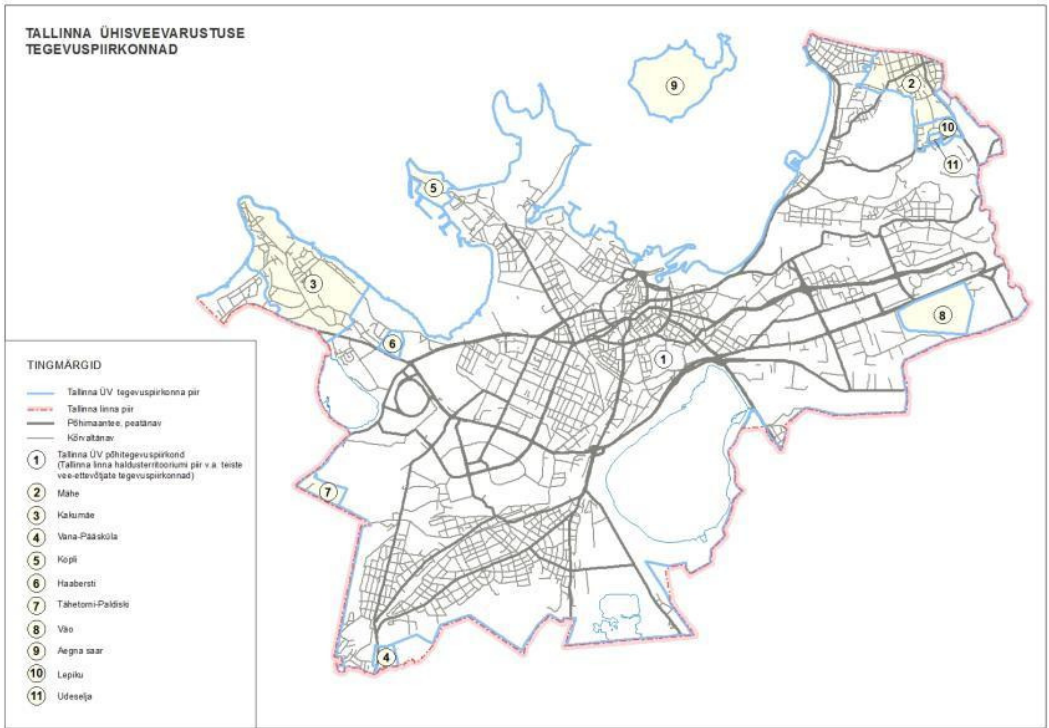 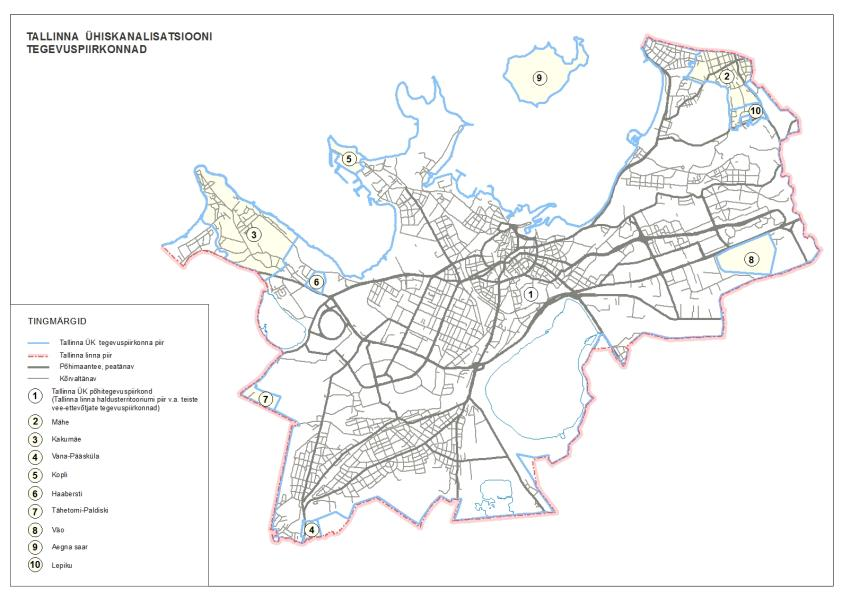 Lisa 2  Halduslepingu juurdeSademevee teenus Sademevee ärajuhtimine Tegevuspiirkonnas asuv lahkvoolne sademeveekanalisatsioon on kas Vee-ettevõtja või Linna omandis ja viimasel juhul on Vee-ettevõtjale kasutamiseks üle antud. Tegevuspiirkonnas rajatav uus lahkvoolne sademeveekanalisatsioon on Vee-ettevõtja omandis, kui Pooled ei lepi kokku teisiti. Pooled teevad kõik vajaliku, et lahkvoolse sademeveekanalisatsiooni omand antakse üle Vee-ettevõtjale, nii et tagatakse Sademevee teenuse efektiivsus ja jätkusuutlikkus.Vee-ettevõtja ei võimalda sademevett kanaliseerida ühisvoolsesse reoveekanalisatsiooni ei Tegevuspiirkonnast ega Vee-ettevõtjaga hulgiteenuste lepingu sõlminud isikute poolt, v.a olemasolevad ühendused, mida Vee-ettevõtja peab võimalusel piirama või sellised ühendused kaotama, v.a juhul, kui Vee-ettevõtja hinnangul on ühisvoolses reoveekanalisatsioonis vaba ressurssi sademevee mahtude ärajuhtimiseks ja sademevee kanaliseerimine toimub kontrollitult ühisvoolses süsteemis paisutuseta taseme ajal.1.3. Vee-ettevõtjal on õigus:kasutada Sademevee teenuse osutamiseks ka Linnale kuuluvaid Tegevuspiirkonnas asuvaid olemasolevaid ja tulevikus ehitatavaid lahkvoolse sademeveekanalisatsiooni rajatisi, kui Pooled ei lepi kokku teisiti;piirata või katkestada Sademevee teenuse osutamine avariiliste ja plaaniliste remonttööde korral. Tööde teostamine ja sellest tulenev sademevee vastuvõtu piiramine kantakse Andmebaasi;Intensiivsete vihmade (sh valingvihma) tõendamiseks mõõta sademete intensiivsust enda vihmamõõtjatega. Vee-ettevõtja on kohustatud:ära juhtima sademevett lahkvoolse sademeveekanalisatsiooni kaudu või varasemate väljaehitatud projektlahenduste alusel ühisvoolse reoveekanalisatsiooni kaudu (sh vajadusel ülepumpama);võimaldama kinnistutelt ära juhtida ehitusaegset pinnase- ja pinnavett, kui see on Vee-ettevõtjaga eraldi kokku lepitud, mõõdetud ning Vee-ettevõtjat rahuldavate meetmete rakendamisega on tagatud, et pinnas, sh muld, liiv, pinnases leiduv prügi ja mistahes reostus jmt ei satu ühiskanalisatsiooni; täitma keskkonnalubadest tulenevat seirekohustust ning reostuse tuvastamisel informeerima sellest asjakohaseid ametiasutusi menetluse alustamiseks ja saastaja väljaselgitamiseks ning Linna; projekteerima ja välja ehitama uut lahkvoolset sademeveekanalisatsiooni vastavalt õigusaktidele, standarditele, nõuetele ning valdkonna teadaolevatele parimatele praktikatele ja kokkuleppele Linnaga. Lahkvoolse sademeveekanalisatsiooni projekteerimist ja väljaehitamist tuleb alustada sademeveekanalisatsiooni suublast, kui Pooled ei lepi kokku teisiti ja erisust ei tulene ka kehtivatest üldplaneeringutest, Tallinna ühisveevärgi- ja kanalisatsiooni arendamise kavast, Tallinna sademevee strateegiast ega muudest õigusaktidest.Lahkvoolse sademeveekanalisatsiooni arendaminePooled koordineerivad lahkvoolse sademeveekanalisatsiooni arendamist. Arendamistööde kavandamisel ja läbiviimisel tuleb Pooltel:arvestada süsteemi olemasolevat läbilaskevõimet ja süsteemi läbilaskevõime vajadust tulevikus, arvestades sealjuures Linna ja linnaosade üldplaneeringute ja Linna õigusaktides ja arengukavades väljendatud linnaruumiliste suundumustega; jaarvestada olemasolevaid ja töös olevaid sademevee lahkvoolseks viimise skeeme ja ehitamise alguse hetkeks kehtestatud detailplaneeringutes ettenähtud mahtusid ning tööde läbiviimisele järgneva 6 kuu jooksul Linna menetluses eeldatavalt kehtestamise otsuseni jõudvate laiendatavat piirkonda mõjutavate detailplaneeringute võimalikku mahtu; janäha ette üleujutuste vältimiseks vajalikud meetmed ja arvestada üksteise ettepanekuid.Lahkvoolse sademeveekanalisatsiooni rajamise tehnilise lahenduse lepivad Pooled objektide lõikes eraldi kokku. Vee-ettevõtja ei vastuta vastava objekti toimivuse eest, kui konkreetse mittetoimivuse põhjustas Vee-ettevõtja poolt Linna juhiste või nõuete järgimine ja Vee-ettevõtja oli Linna enne juhiste või nõuete järgimist hoiatanud, et Linna juhiste või nõuete järgimine põhjustab konkreetse mittetoimivuse, või Linn rikub tehnilise lahenduse kokkuleppimisel võetud kohustusi. Linna omandis olev lahkvoolne sademeveekanalisatsioon antakse Vee-ettevõtja omandisse Sademevee teenuse osutamiseks esimesel võimalusel pärast Halduslepingu jõustumist nii, et on tagatud Sademevee teenuse efektiivsus ja jätkusuutlikkus. Selle kohesel võimatusel antakse rajatised Poolte eraldi kokkuleppe alusel Vee-ettevõtja kasutusse, kuni langevad ära omandiõiguse üleandmist takistavad asjaolud. Vee-ettevõtja informeerib Linna igal aastal hiljemalt 1. aprilliks enne kalendriaasta Võrkude arendamise kavade kooskõlastamist ja ootamatult ilmnenud või kiireloomuliseks muutunud juhtudel esimesel võimalusel pärast probleemi ilmnemist või kiireloomuliseks muutumist Tegevuspiirkonna aladest, kus sademeveekanalisatsioon ei võimalda hetkel või prognoositavalt tulevikus vältida sademetest põhjustatud üleujutuste tekkimist, ja esitab Linnale kirjalikud ettepanekud üleujutuste vältimise meetmete kohta vastavatel aladel. Vee-ettevõtja ettepanek peab sisaldama hinnangut üleujutuse ohu suurusele, meetmete rakendamise ajakava ja kaasnevate kulude prognoosi. Pooled lepivad Vee-ettevõtja ettepaneku alusel kokku meetmetes ja nende rakendamiseks vajalikes Linna ja Vee-ettevõtja tegevustes ning võimaliku vastutuse jaotumises Poolte vahel. Juhul, kui kummalgi Poolel tekib enne sademeveekanalisatsiooni üleujutuste ohu vähendamiseks meetmete rakendamist üleujutuste tõttu kahju, mille põhjuseks ei ole vääramatu jõud ning mille osas ei ole Pooled eelmises lauses viidatud kokkulepet sõlminud, lepivad Pooled eraldi kokku vastava kahju hüvitamise tingimused.Tasu Juhul, kui Vee-ettevõtja arendab lahkvoolset sademeveekanalisatsiooni Linna nimel ja eest, siis selle eest tasu maksmisele kohaldatakse Halduslepingu p-i 4.4.  Linn maksab Vee-ettevõtjale Sademevee teenuse eest Sademevee teenuse tasu, mis sisaldab lahkvoolse sademeveekanalisatsiooni kulusid, kapitalikulu ning Vee-ettevõtja põhjendatud tulukust, millest: a) kulud sisaldavad otseselt lahkvoolse sademeveekanalisatsiooni peale tehtud kulusid, sh elekter, hooldus, remont ja muud otsesed põhjendatud kulud ja üldkulud lähtuvalt lahkvoolse ja ühisvoolse ÜVK rajatiste pikkuse proportsioonist (proportsioon lähtub lahkvoolse sademeveekanalisatsiooni ja ÜVK rajatiste pikkuse suhtest);b) kapitalikulu on Sademevee teenuse hinda lülitatav kulu, mis on seotud lahkvoolse sademeveekanalisatsiooni põhivara soetamisega Vee-ettevõtja poolt (Linna poolt, liitumistasudest või tagastamatu abi eest finantseeritud põhivara ei arvestata). Kapitalikulu eesmärk on sademevee põhivara soetamiseks tehtud investeeringute tagasi teenimine lahkvoolse sademevee teenuse hinna kaudu lahkvoolse sademevee põhivara kasuliku eluea vältel. Kapitalikulu = lahkvoolse sademevee põhivara kulum, mis arvutatakse soetusmaksumuselt, vastava kulumi % määrab Vee-ettevõtja lähtuvalt analoogiast Konkurentsiameti soovitusliku veeteenuse hinna arvutamise metoodikaga.Kapitalikulu arvestamise aluseks olevate põhivarade väärtus väheneb, kui lahkvoolse sademeveekanalisatsiooniga ühineb täiendavaid liitujaid, kelle poolt makstud liitumistasu võrra väheneb Vee-ettevõtja lahkvoolse sademeveekanalisatsiooni jääkväärtus.Põhivarade väärtus väheneb amortisatsiooni võrra, millega seoses väheneb lahkvoolse sademeveekanalisatsiooni jääkväärtus; c) põhjendatud tulukuse arvutamine toimub lahkvoolse sademeveekanalisatsiooni varale põhjendatud tulunormi rakendamisel. Põhjendatud tulukus arvutatakse järgmisest võrrandist lähtudes:põhjendatud tulukus = põhjendatud tulunorm (WACC) * lahkvoolse sademeveekanalisatsiooni  varad, milles põhjendatud tulunorm võrdub kaalutud keskmise kapitali hinnaga, millega nõustub Konkurentsiamet Vee-Ettevõtja veeteenuse hinna määramisel, ja lahkvoolse sademeveekanalisatsiooni varad määratakse lähtuvalt analoogiast Konkurentsiameti soovitusliku veeteenuse hinna arvutamise metoodikaga Põhjendatud tulunorm, mida rakendatakse Sademevee teenuse hinnas punktis 2.3 toodud põhimõtetel, muutub siis, kui Konkurentsiamet kooskõlastab uue veeteenuse hinna ja lähtutakse Vee-ettevõtja veeteenuse hinna taotluses esitatud põhjendatud tulunormist. Kui käesolevas punktis märgitud sisendid muutuvad, siis rakendatakse muutunud sisendeid alates muutumisele järgneva kalendriaasta algusest.Punktis 2.2. märgitud tasu suurus lepitakse Poolte vahel kokku igaks kalendriaastaks eraldi enne vastava kalendriaasta algust punktis 2.2 loetletud vastava kalendriaasta kulude prognoosi alusel. Pärast kalendriaasta lõppu esitab Vee-ettevõtja Linnale aruande eelneva kalendriaasta kulude prognoosis ettenähtud tööde teostamise kohta. Kui Vee-ettevõtja on aruandes kajastatud perioodi jooksul teinud rohkem töid või tööde maksumus on suurenenud võrreldes prognoosis kajastatuga ja selliste tööde tegemine ja suurenenud maksumus oli Poolte vahel kokku lepitud, siis võetakse prognoosis kajastamata tööde tegelikku maksumust arvesse järgnevate perioodide tasu arvutamisel ja kokkuleppimisel. Kui eelarves kajastatud töid ei ole aruandes kajastatud perioodi jooksul teostatud või teostatud tööd on osutunud odavamaks ja seetõttu on Linn maksnud käesolevas punktis märgitud kokkuleppelist aastatasu rohkem kui punkti 2.2. alusel oleks põhjendatud, siis loetakse enammakstud summa järgnevaks kalendriaastaks kokkulepitud punktis 2.2. märgitud tasu ettemaksuks. Vastavad hüvitised või ettemaksuks arvestamised teostatakse kolme kuu jooksul aruandes kajastatud perioodi lõppemisest. Arve Sademevee teenuse tasu ning ASTV-le sademevees sisalduvate saasteainete eest määratud saastetasu hüvitise eest esitatakse eelmise kvartali osas järgmise kvartali 1. kuu 10.kuupäevaks vastavalt punkti 2.3. alusel kokkulepitud määrale. Vee-ettevõtja teeb mõistlikud pingutused ja Linn teeb koostööd selleks, et tuvastada saastetasu kõrgendatud määrade maksmist põhjustavad saastajad. Kui saastaja tuvastamine on võimalik, siis nõuab Vee-ettevõtja vastava kulu hüvitamist saastajalt. Kui saastaja tuvastamine ei ole võimalik, siis Linn hüvitab ASTV-le 50% kõrgendatud määras tasutud saastetasust.Sademevee teenuse osutamisega seotud põhjendatud kulud ja põhjendatud tulukuse, mis seonduvad ühisvoolse kanalisatsiooni ja reoveepuhastusjaamaga, katab Vee-ettevõtja Konkurentsiameti poolt Tegevuspiirkonnale kooskõlastatava veeteenuse hinnaga. Kuni vastava kooskõlastuse saamiseni katab ühisvoolse kanalisatsiooni ja reoveepuhastusjaamaga seotud põhjendatud kulud Linn Vee-ettevõtja arve alusel, mis esitatakse p-s 2.4 toodud korras.Lisa 3   Halduslepingu juurdeAvalike veevõtukohtade veevõtu teenus Poolte eesmärgiks on, et Tegevuspiirkonnas asuvad Vee-ettevõtja poolt opereeritavad avalikud veevõtukohad, mis Halduslepingu mõistes tähistab nii hüdrante kui veekraane, oleksid Vee-ettevõtja omandis. Kui veevõtukoht on Linna omandis, siis annab Linn selle Vee-ettevõtja omandisse üle esimesel võimalusel pärast Halduslepingu jõustumist. Selle kohesel võimatusel antakse rajatis Vee-ettevõtja kasutusse, kuni langevad ära omandiõiguse üleandmist takistavad asjaolud. Vee-ettevõtja kasutab Vee-ettevõtja kodulehel https://tallinnavesi.ee/tehnilised-nouded/avalikud-veevotukohad/ toodud nõuetele vastavaid veevõtukohti. Nõuetele mittevastavad veevõtukohad viiakse võimalusel mõistliku aja jooksul kooskõlla nõuetega või likvideeritakse. Vee-ettevõtja kooskõlastab opereeritavate avalike veevõtukohtade asukohad ja nõuded Linnaga.Vee-ettevõtjal on õigus piirata või katkestada veevõtukohtade tööd avariiliste ning plaaniliste ühisveevärgi ja –kanalisatsiooni remonttööde korral või kui vee kvaliteet ei vasta nõuetele, siis läbipesuks või muudeks tegevusteks, täites selliseks puhuks ette nähtud Kvaliteedi nõuet; Veekraanid on töös vähemalt vahemikus 01.05-01.10, v.a kui mainitud kuupäevadel esinevad miinuskraadid, millisel juhul suletakse veekraanid ja avatakse niipea, kui miinuskraade ei esine. Hüdrandid on päästetöödeks töös aasta- ja ööpäevaringselt, hüdrantide heakorratöödel kasutamist reguleerib punkt 5.1.4 .Poolte kohustused: 5.1. Vee-ettevõtja:tagab veevõtukohtade veega varustatuse, korrashoiu ja tähistamise ning teostab selleks vajaliku hoolduse ja remondi ning teabevahetuse;kontrollib veevõtukohtades antava vee kvaliteeti õigusaktides ja Halduslepingus sätestatud korras;tagab hüdrantide korrasoleku, teabevahetuse Päästeametiga ja nõuetele vastavuse kontrolli õigusaktides sätestatud korras;võimaldab Linnal (sh linnaosadel ja allasutustel, keda Vee-ettevõtja instrueerib hüdrandi kasutuse osas eraldi enne esmakordse kasutamise algust) kasutada kokkulepitud hüdrante Tegevuspiirkonna heakorratöödel. Tarbitava vee kogus mõõdetakse. Hüdrandi kasutusõigus antakse Linnale (sh linnaosadele ja allasutustele) kokkuleppe alusel, mida säilitab Vee-ettevõtja. Veevõtja peab järgima Vee-ettevõtja juhiseid vee võtmisel, et vältida süsteemis rikete tekkimist. Rikke põhjustanud veevõtja hüvitab Vee-ettevõtjale rikke kõrvaldamise kulud. Kui rikke põhjustab Linnale teenust osutav kolmas isik, nõuab Vee-ettevõtja kulude hüvitamist vastavalt kolmandalt isikult ja kui viidatud isik nõuet ei rahulda ka pärast kulude hüvitamise arve esitamisele järgnenud kahte võlgnevuse meeldetuletust, siis hüvitab rikke kõrvaldamise kulud Linn;võimaldab Linnal (sh linnaosadel ja allasutustel) võtta vett linnaruumis asuvate Linnale kuuluvate purskkaevude jaoks. Purskkaevu veekvaliteet ei pea mikrobioloogilistelt vastama joogiveele esitatavatele nõuetele (purskkaev on linnaruumi saastele avatud). võimaldab linlastele tasuta joogivett avalikest veekraanidest. Vastav kulu sisaldub Tegevuspiirkonnas kehtestatud veeteenuse hinnas;tagab oma geoinfosüsteemis veevõtukohtadega seotud värskeimate andmete olemasolu. Hüdrantidega seotud andmeid uuendatakse perioodiliselt (soovituslikult kord kuus) teistes andmekogudes ja infosüsteemides, kui selline kohustus tuleneb õigusaktidest või selles on eraldi kokkulepitud Linna või infosüsteemi vastutava töötlejaga (nt Maa-ametiga).Linn:teatab hüdrandipüstakute arvestite näidud Vee-ettevõtjale hiljemalt järgmise kalendrikuu 3. kuupäevaks Vee-ettevõtja iseteeninduskeskkonnas „klient.tallinnavesi.ee“, välja arvatud, kui kasutusel on kaugloetav veearvesti; tagab hüdrandipüstaku kasutamise ja transpordi vastavalt Vee-ettevõtjalt saadud juhendile;tasub Vee-ettevõtjale käesoleva Lisa punktis 7 kokku lepitud tasu. Veevõtukohtadega seonduvad arendustegevusedKui Linn soovib uute veevõtukohtade paigaldamist uutesse asukohtadesse (kohalduvad Vee-ettevõtja kodulehel avaldatud tehnilised tingimused), siis on Vee-ettevõtja kohustatud vastavad uued veevõtukohad paigaldama vastavalt Linna taotlusele esimesel võimalusel, kuid mitte hiljem kui 18 kalendrikuu jooksul arvates Linna taotluse esitamisest. Linn teeb omalt poolt Vee-ettevõtjaga tähtaja järgimise võimaldamiseks koostööd. Vee-ettevõtja täidab õigusaktidest tulenevaid veevõtukoha valdaja kohustusi, sh annab haldusorganitele veevõtukohtade kohta vajalikku infot. Linn osutab selles osas Vee-ettevõtjale vajadusel kaasabi. Pooled mõistavad, et olemasolevate hüdrantide dokumentatsioon ei ole ajakohane või puudub ja see ei mõjuta Poolte käesolevas punktis toodud kohustusi. TasuVee tarbimine hüdrantidest ja purskkaevudes Linna (sh linnaosade ja allasutuste) poolt mõõdetakse. Linn tasub Vee-ettevõtjale eelmises lauses kirjeldatult tarbitud vee eest vastavalt tarbitud vee kogusele, millest on maha arvestatud Päästeameti poolt kasutatud vee kogus. Kuni on kehtestatud erinevad hinnad juriidilisele ja füüsilisele isikule, kohaldatakse juriidilistele isikutele rakenduvat veeteenuse hinda. Kui tarbitud vesi juhitakse ühiskanalisatsiooni, siis makstakse ka tasu reovee ärajuhtimise ja puhastamise eest, kusjuures reovee kogus loetakse võrdseks tarbitud vee kogusega.Linn maksab Vee-ettevõtjale Veevõtu teenuse tasu, mis sisaldab kulusid, kapitalikulu ning Vee-ettevõtja põhjendatud tulukust, millest: a) kulud sisaldavad otseselt veevõtukohtade peale tehtud kulusid, sh elekter, hooldus, remont ja muud otsesed põhjendatud kulud;b) kapitalikulu on Veevõtu teenuse tasusse lülitatav kulu, mis on seotud veevõtukohtade põhivara soetamisega. Kapitalikulu eesmärk on veevõtukohtades Vee-ettevõtja poolt põhivara soetamiseks tehtud investeeringute tagasi teenimine Veevõtu teenuse tasu kaudu veevõtukohtade põhivara kasuliku eluea vältel (Linna poolt või tagastamatu abi eest finantseeritud põhivara ei arvestata). Kapitalikulu = veevõtukohtade kulum, mis arvutatakse soetusmaksumuselt, vastava kulumi % määrab Vee-ettevõtja lähtuvalt analoogiast Konkurentsiameti soovitusliku  veeteenuse hinna arvutamise metoodikaga.Põhivarade väärtus väheneb amortisatsiooni võrra, millega seoses väheneb veevõtukohtade jääkväärtus;c) põhjendatud tulukuse arvutamine toimub veevõtukohtade varale tulunormi rakendamisel. Põhjendatud tulukus arvutatakse järgmisest võrrandist lähtudes:põhjendatud tulukus = põhjendatud tulunorm (WACC) * veevõtukohtade  varad, milles põhjendatud tulunorm võrdub kaalutud keskmise kapitali hinnaga, mille kehtestab Konkurentsiamet Vee-ettevõtja veeteenuse hinna määramisel, ja veevõtukohtade varad määratakse lähtuvalt analoogiast Konkurentsiameti soovitusliku veeteenuse hinna arvutamise metoodikaga Põhjendatud tulunorm, mida rakendatakse Veevõtu teenuse hinnas, muutub punktis 7.3 toodud põhimõtetel siis, kui Konkurentsiamet kinnitab uue veeteenuse hinna ja lähtutakse Vee-ettevõtja veeteenuse hinna taotluses esitatud tulunormist. Kui käesolevas punktis märgitud sisendid muutuvad, siis rakendatakse muutunud sisendeid alates muutumisele järgneva kalendriaasta algusest.Punktis 7.2. märgitud tasu suurus lepitakse Poolte vahel kokku igaks kalendriaastaks eraldi enne vastava kalendriaasta algust punktis 7.2 loetletud vastava kalendriaasta kulude prognoosi alusel. Pärast kalendriaasta lõppu esitab Vee-ettevõtja Linnale aruande eelneva kalendriaasta kulude prognoosis ettenähtud tööde teostamise kohta. Kui Vee-ettevõtja on aruandes kajastatud perioodi jooksul teinud rohkem töid või tööde maksumus on suurenenud võrreldes prognoosis kajastatuga ja selliste tööde tegemine ja suurenenud maksumus oli Poolte vahel kokku lepitud, siis võetakse prognoosis kajastamata tööde tegelikku maksumust arvesse järgnevate perioodide tasu arvutamisel ja kokkuleppimisel. Kui eelarves kajastatud töid ei ole aruandes kajastatud perioodi jooksul teostatud või teostatud tööd on osutunud odavamaks ja seetõttu on Linn maksnud käesolevas punktis märgitud kokkuleppelist aastatasu rohkem kui punkti 7.2. alusel oleks põhjendatud, siis loetakse enammakstud summa järgnevaks kalendriaastaks kokkulepitud punktis 7.2. märgitud tasu ettemaksuks. Vastavad hüvitised või ettemaksuks arvestamised teostatakse kolme kuu jooksul aruandes kajastatud perioodi lõppemisest. Arve Veevõtu teenuse tasu ja vee tarbimise eest hüdrantidest ja purskkaevudest esitatakse Linnale tarbimisele järgneva eelmise kvartali osas järgmise kvartali 1. kuu 10.kuupäevaks vastavalt punkti 7.3. alusel kokkulepitud määrale.Lisa 4 Halduslepingu juurdeNimekiri Vee-ettevõtja opereerimisel olevatest Halduslepingu täitmisega seotud varadest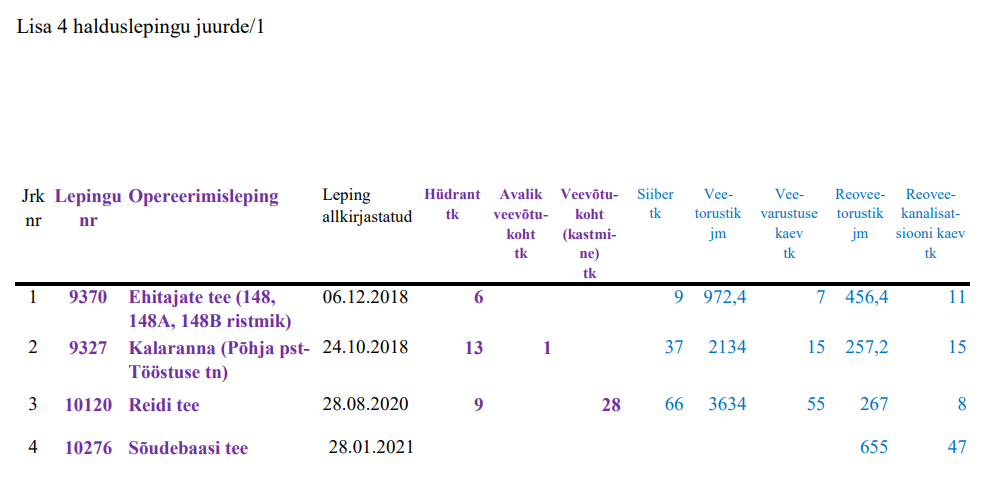 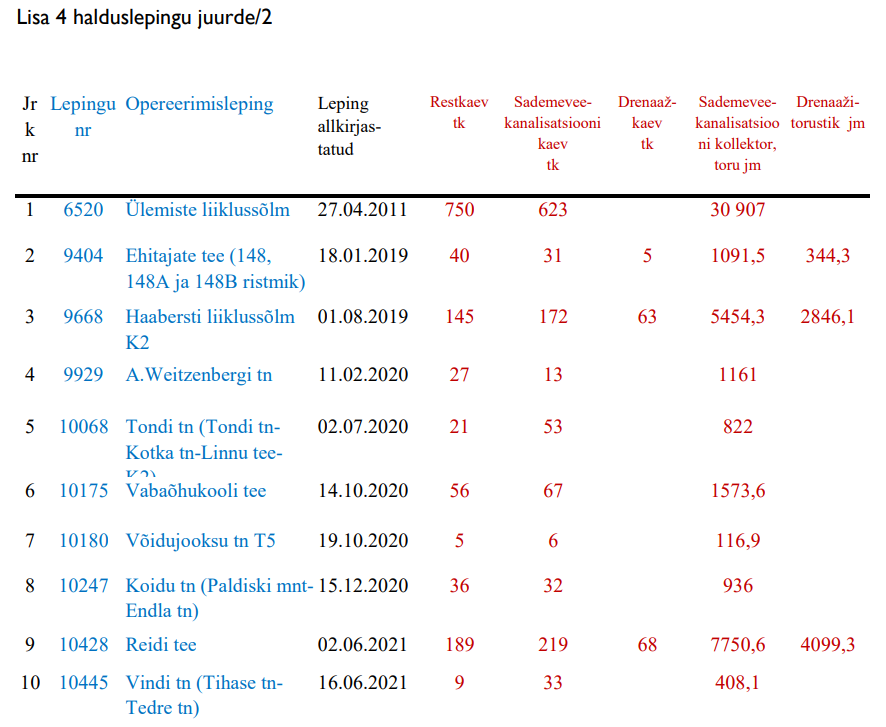 Lisa 5 Halduslepingu juurde Teenuste Kvaliteedi nõuded Legend:Joogiveeteenuste kvaliteedi nõudedJK1 Toorvee olemasoluKvaliteedi nõueVee-ettevõtja tegevuspiirkonna pinnavee kogumisala ja põhjaveevarude haldamisel tuleb arvestada pideva piisava toorvee varu olemasolu nii, et oleks tagatud eeldatava maksimumnõudluse rahuldamine veekasutusloa tingimuste raames.
Tuleviku tarbimise ja müügi prognooside koostamine on Vee-ettevõtja kohustuseks.
Kontroll ja aruandlusVee-ettevõtja esitab Linnale igal aastal aruande toor- ja pinnavee olemasolu ja selle tegeliku tarbimise kohta tarbijate poolt. Aruanded esitatakse 90 päeva jooksul alates aruandeaasta lõpust (edaspidi aastaaruanne). JK2 Joogivee kvaliteedialane suhtlus TerviseametigaKontroll ja aruandlusVee-ettevõtja esitab Linnale ülevaate joogivee kontrollikava täitmisest ja kvaliteedialase suhtluse kohta Terviseametiga. Ülevaadet kajastavas tabelis esitatakse Terviseameti pöördumised Vee-ettevõtja poole, Vee-ettevõtja poolt teostatud lahendused, korrigeerivad tegevused, eraldi ära märkides, kui pöördumise sisuks oli negatiivne leid ning Terviseameti tagasiside eelneva osas.JK3 Vee kvaliteet pinnavee puhastusjaamas ja põhjavee puurkaevudesTarbijate joogivee nõutav kvaliteet tuleb tagada lähtudes kehtivatest õigusaktidest. Analüüse tehakse Terviseametiga kooskõlastatud joogivee kontrolli kavas (edaspidi joogivee kontrolli kava) sätestatud sagedusel ning selles nõutud parameetrite osas. Vee-ettevõtja teostab täiendavaid toorvee ja joogivee analüüse vastavalt vajadusele ja protseduuridele.Kvaliteedi nõueTuleb saavutada Terviseametiga kooskõlastatud joogivee kontrollkava proovide vähemalt 99,5-protsendiline vastavus, sealhulgas puhastusjaamas puhastatud pinnavee ja puurkaevudest võetud toorpõhjavee mikrobioloogiliste proovide 100-protsendiline vastavus.Kontroll ja aruandlusAruandlus puhastatud pinnavee ja võetud põhjavee kvaliteedi kohta ning selle mõõtmine toimub teenuste kvaliteedi nõude JK7 kohaselt.JK4 Veevõrkude arendamineEesmärgiga vähendada veekao taset ning tagada elutähtsa teenuse toimimine ja ühisveevärgi jätkusuutlikkus, kohustub Vee-ettevõtja teostama ühisveevärgi torustike asendamist, uuendamist veevõrgu toimimiseks vajalikus mahus, kuni võrkude uuendamise analüüsi valmimiseni. Pärast analüüsi valmimist teostab Vee-ettevõtja renoveerimist vastavuses analüüsi tulemusega. Välja töötatav võrkude uuendamise analüüs võimaldab hinnata torude rekonstrueerimisvajadust andmete põhiselt ning seeläbi suunata investeeringuid piirkondadesse, kus need mõjutavad teenuse kvaliteeti kõige enam. Varustuskindluse ja jätkusuutlikkuse tagamiseks vahetatakse torustikke pikema oodatava elueaga materjalist valmistatute vastu.Kontroll ja aruandlusVee-ettevõtja peab aastaaruandes sedastama asendatud ja uuendatud veetorustike meetrid.JK5 KatkestusedJK5.1 Plaanivälised katkestusedKvaliteedi nõueVee-ettevõtja peab plaanivälisest katkestusest tingitud veevarustuse tarbijatele taastama vastavalt elutähtsa teenuse tagamise nõuetele maksimaalselt 24 tunni jooksul. Iga üle viie tunni kestnud katkestuse puhul peab Vee-ettevõtja varustama tarbija alternatiivse veeallikaga (ajutine ühendus või veepaak katkestuse piirkonnas).Kontroll ja aruandlusVeevarustuse plaanivälise katkestuse kestust peab Vee-ettevõtja mõõtma iga tarbimiskoha suhtes eraldi. Vee-ettevõtja peab aastaaruandes andma aru plaaniväliste vähem kui 24 tundi kestnud ja rohkem kui 24 tundi kestnud katkestuste arvust Tegevuspiirkonnas. Katkestuste puhul, mis ületavad viit tundi, tuleb kirjeldada alternatiivse veevarustuse pakkumist.JK5.2  Plaanilised katkestusedKvaliteedi nõueVee-ettevõtja peab teatama tarbijatele kirjalikult igast plaanilisest veevarustuse katkestusest, (mis on seotud jaotusvõrgu hoolduse ja ehitusega) ning selle kestusest vähemalt viis päeva ette. Vee-ettevõtja püüab rakendada infotehnoloogilisi võimalusi, et tagada tarbijate poolt info kiirem kättesaamine. Plaaniline katkestus tuleb lõpetada võimalikult kiiresti ning ei tohi ületada 24 tundi, välja arvatud juhul, kui 24 tunni ületamiseks on olemas kohaliku omavalitsuse nõusolek. Iga plaanilise katkestuse korral, mis kestab kauem kui viis tundi, tuleb tagada alternatiivne veeallikas, mis vastab joogivee kvaliteedinõuetele.Kontroll ja aruandlusVee-ettevõtja peab igal aastal esitama aruande plaaniliste katkestuste kohta, mis kestsid kauem, kui oli ette teatatud, iga tarbimiskoha kohta eraldi. Katkestuste puhul, mis ületasid viit tundi, tuleb kirjeldada alternatiivse veevarustuse pakkumist.JK6 Joogiveelabori akrediteerimine ja aastakontrollKvaliteedi nõueVee-ettevõtjal peab olema akrediteeritud joogiveelabor. Labor on EVS-EN ISO/IEC 17025 või samaväärse standardi alusel akrediteeritud teostama Terviseametiga kooskõlastatud joogivee kontrolli kavas loetletud joogivee ja Keskkonnaameti poolt väljastatud veeloas loetletud toorvee parameetrite analüüse.Vee-ettevõtja võib joogivee kontrolli kava või veeloa alusel teostatavad analüüsid tellida ka muust akrediteeritud laborist.Kontroll ja aruandlusLinnale tuleb aastaaruandes esitada Vee-ettevõtja laborite akrediteerimistunnistus vastavusest EVS-EN ISO/IEC 17025 nõuetele ning akrediteerimisulatust kirjeldav tunnistuse lisa.JK7 Joogivee kvaliteedi kontroll ja aruandlusKvaliteedi nõueJoogivee kvaliteeti kontrollitakse vastavalt Terviseametiga kooskõlastatud joogivee kontrolli kavale. Võetud proove peab analüüsima akrediteeritud labor. Kogutud joogivee analüüside tulemustest antakse Linnale kokkuvõtlikult aru aastaaruandes, kusjuures tuuakse ära igakuised ja aastane joogivee näitajate maksimum, miinimum ja keskmine parameetrite suhtes, mis sisalduvad Terviseametiga kooskõlastatud joogivee kontrolli kavas.Kõik veekvaliteedi analüüside tulemused registreeritakse ja säilitatakse andmebaasina.Juhul, kui esineb kõrvalekaldeid nõuetest, eelkõige mikrobioloogiliste analüüside puhul, peab Vee-ettevõtja aastaaruandes täpsustama nende mittevastavuse põhjused ning ära näitama meetmed, mida Vee-ettevõtja on rakendanud mittevastavuse likvideerimiseks. Vee-ettevõtja peab koostama üksikasjaliku kava meetmetest, mida kavatsetakse probleemi käsitlemiseks kasutusele võtta. See teave on aastaaruande osa. Seadusjärgse kontrollorgani riskianalüüsi järelduste põhjal on Vee-ettevõtjal õigus analüüsitulemustele õigusaktides sätestatud nõuetest kõrvale kalduda ning riskianalüüsi järeldustele vastav kõrvalekalle loetakse nõuetele vastavaks. JK8 VeekaduKvaliteedi nõueVeekao taset tuleb hoida absoluutarvudes tasemel alla 20% veevõrku pumbatud aasta veekogusest.KontrollVee-ettevõtja peab esitama veekao kohta Linnale aastaaruandes täieliku aastase veetootmise ja veemüügi statistika koos prognoosiga olmevee ja tuletõrjevee tarbimise kohta ning lisaks kasutatavale protsentuaalmõõtmele kogu mõõdetud tootmisest ka kuupmeetrina peajaotusvõrgu kilomeetrile päevas.JK9 SurveKvaliteedi nõueVee-ettevõtja tagab kehtivates õigusaktides sätestatud nõuete täitmise.Vee-ettevõtja peab registreerima tarbijate kaebused seoses puuduliku või ülemäärase veesurvega ning vastama neile 30 päeva jooksul. Hooldustegevusega lahendatavad surveprobleemi juhtumid tuleb lahendada 14 päevaga ning projekteerimis- ja ehitustöid nõudvad juhtumid 18 kuu jooksul.Kontroll ja aruandlusAastastatistika tarbijate kaebuste kohta vee surve suhtes ja nende uurimise tulemused esitatakse kokkuvõttena aastaaruandes.Reovee kogumise, puhastamise ja ärajuhtimisega seotud kvaliteedi nõudedRK1  Reovee kogumise olemasoluEesmärgiga hoida stabiilsena ja vähendada ummistuste arvu ning vähendada keskkonnareostuste ohtu, peab Vee-ettevõtja iga-aastaselt teostama reoveekanalisatsioonitorustiku läbipesu vähemalt 10% ulatuses kogu reoveekanalisatsiooni mahust ehk ca 100 km ulatuses. Tagada tuleb, et ummistusi ei ole rohkem kui maksimaalselt 0,6 ummistust ühe reokanalisatsioonitorustiku kilomeetri kohta aastas. RK2 Puhastatud reovee kvaliteet reoveepuhastusjaamastKvaliteedi nõueVee-ettevõtja puhastatud reovesi peab vastama kohalduvatele nõuetele.Aruandlus Vee-ettevõtja esitab Linnale koondaruande (sh veeloa kohaste) reostusparameetrite (KHT, üldfosfor, üldlämmastik, heljum, naftasaadused) ja piirmääradele vastavuse kohta aastaaruandes. Koondaruandes on välja toodud aruandeaasta jooksul mõõdetud tulemused parameetrite kaupa sissevoolul, väljavoolul ja puhastusefektiivsus. Võrdluseks esitatakse aruandes ka viimase 5 aasta keskmistatud tulemused reostusparameetrite kaupa.RK3 Heitveelabori akrediteerimine ja aastakontrollKvaliteedi nõue Vee-ettevõtjal peab olema akrediteeritud heitveelabor. Labor on EVS-EN ISO/IEC 17025 või samaväärse standardi alusel akrediteeritud teostama Keskkonnaameti poolt väljastatud veeloas loetletud heitvee parameetrite analüüse.Vee-ettevõtja võib veeloa alusel teostatavad analüüsid tellida ka muust akrediteeritud laborist.Kontroll ja aruandlusLinnale tuleb aastaaruandes esitada Vee-ettevõtja laborite akrediteerimistunnistus vastavusest EVS-EN ISO/IEC 17025 nõuetele ning akrediteerimisulatust kirjeldav tunnistuse lisa.RK4 ÜlevooludKvaliteedi nõueReoveekanalisatsioonil paiknevad ülevoolud, mille rakendumine intensiivse saju korral on lubatud, määratakse keskkonnaloas. Vee-ettevõtja teavitab Linna kirjalikult avariiväljalasu rakendumisest ning samuti selle sulgemisest.AruandlusVee-ettevõtja esitab Linnale aastaaruandes koondi ülevoolude rakendumiste ja keskkonda suunatud hinnanguliste koguste kohta aruandeaastal.RK5 Stabiliseeritud reoveesette taaskasutusse andmine (muda töötlemine)Kvaliteedi nõueVee-ettevõtja peab aruandeaasta jooksul tekkinud stabiliseeritud reoveesetet töötlema ning suunama saaduse taaskasutusse või sobivate tehnoloogiliste lahenduste rakendamise otstarbekuse korral energia tootmiseks võimalikult suures ulatuses, Kui nõue süsteemi muutmiseks tuleneb seadusest, siis saab Vee-ettevõtja selleks vajaliku üleminekuaja ilma, et seda loetakse lepingu rikkumiseks.Kontroll ja aruandlusVee-ettevõtja esitab aastaaruandes kogused, mis olid Vee-ettevõtjal stabiliseerimisel aruandeaasta algul ja kui palju suunati stabiliseeritud reoveesetet aruandeaasta jooksul taaskasutusse või energia tootmiseks.RK6 Kanalisatsioonivõrkude arendamineKvaliteedi nõueEesmärgiga vähendada ummistuste arvu ning tagada elutähtsa teenuse toimimine ja ühiskanalisatsiooni jätkusuutlikkus, kohustub Vee-ettevõtja teostama ühiskanalisatsiooni torustike asendamist, uuendamist ja vastavaid renoveerimistöid kanalisatsioonivõrgu toimimiseks vajalikus mahus kuni võrkude uuendamise analüüsi valmimiseni. Pärast analüüsi valmimist teostab Vee-ettevõtja renoveerimist vastavuses analüüsi tulemusega. Välja töötatav võrkude uuendamise analüüs võimaldab hinnata torude rekonstrueerimisvajadust andmete põhiselt ning seeläbi suunata investeeringuid piirkondadesse, kus need mõjutavad teenuse kvaliteeti kõige enam. Varustuskindluse ja jätkusuutlikkuse tagamiseks vahetatakse torustikke pikema oodatava elueaga materjalist valmistatute vastu.Kontroll ja aruandlusVee-ettevõtja peab aastaaruandes sedastama asendatud ja uuendatud kanalisatsioonitorustike meetrid.Muude teenuste kvaliteedi nõudedMK1 Tarbija teenindamineKvaliteedi nõueVee-ettevõtja struktuuris on tarbijate teenindamiseks osakond. Osakonna ülesanne on muuhulgas suhtlemine tarbijatega ning kaebuste lahendamine, pöördumistele vastamine ja järelevalve tarbijatega sõlmitud lepingute täitmise üle. Kaebusteks loetakse nii e-teeninduse, kirja kui telefoni teel edastatud või Vee-ettevõtja asukohas esitatud teateid, mis on seotud Vee-ettevõtja teenuse osutamise kvaliteedi häiretega. Kaebustena käsitletakse näiteks kõiki kanalisatsiooni ummistusi ning joogivee rõhu või kvaliteedi (lõhn, maitse, värvus) kõrvalekaldumisi Vee-ettevõtja opereerimisel oleval ÜVK torustikul. Kaebuste üle peetakse arvestust, samuti peetakse päevades arvestust, kui palju läks igale kaebusele vastamisega aega.Kaebustele reovee kanalisatsioonivõrgu üleujutuste kohta tuleb reageerida (st hooldusmeeskond peab olema mobiliseeritud) nelja tunni jooksul alates tarbijalt üleujutusjuhtumi teate saamisest ning Vee-ettevõtja peab tagama suutlikkuse sellistes olukordades reageerida. Vee-ettevõtja opereerimisel oleva reovee kanalisatsioonivõrgu ummistus peab olema likvideeritud hiljemalt 12 tunni jooksul alates tarbijalt üleujutusjuhtumi/ummistuseteate saamisest. Täiemahulise toru rikke ilmnemisel peab Vee-ettevõtja alustama selle kõrvaldamise töödega esimesel võimalusel pärast asjaolude selgumist, kuid toru rikkest tulenev kanalisatsiooni üleujutuse oht tuleb ajutiste meetmete rakendamise abil (näiteks ülepumpamine, vaakumautoga tühjendamine) likvideerida 12 tunni jooksul. Kaebustele joogivee kvaliteedi või survega seotud probleemide kohta tuleb reageerida (st hooldusmeeskond peab olema mobiliseeritud ning asuma probleemi põhjuseid selgitama) hiljemalt ühe tööpäeva jooksul alates tarbijalt teate saamisest. Muus osas on Vee-ettevõtja kohustused fikseeritud „Lubadustes kliendile’’, mis on tarbijale Vee-ettevõtja kodulehel kergesti kättesaadavad ning mida uuendatakse Vee-ettevõtja poolt kokkuleppel Linnaga. Kontroll ja aruandlusTarbijate kaebuste arv aruandeaastal ning info tarbija lubaduste rikkumise kohta antakse aastaaruandes.MK2 Teabe kogumine ja aruandlusKvaliteedi nõueVee-ettevõtja peab registreerima täielikult kogu tegevuse iga teenuse kvaliteedi nõude suhtes, fikseerides nõuetele vastavuse ja mittevastavuse ning selle põhjused koos võetud parandusmeetmetega.Kontroll ja aruandlusVee-ettevõtja peab täielikke, täpseid ning mõistlikult üksikasjalikke registreid oma tegevuse osas kvaliteedi nõuete saavutamisel ja täitmisel, mis peavad olema Linnale ja tarbijatele kättesaadavad õigusaktides ja muus kohalduvas regulatsioonis sätestatud korras.MK3 TegevusnäitajadKvaliteedi nõueVee-ettevõtja annab aru oma tegevusest Vee-ettevõtja finantsnäitajate ja käitlus- ning keskkonnategevuse näitajate osas.Kontroll ja aruandlusTegevusnäitajate info antakse Linnale vastavalt andmete kättesaadavusele kas üks kord kvartalis või aastas.MK4 12 aasta investeerimiskavaKvaliteedi nõueÜhisveevärgi ja -kanalisatsiooni seaduse § 4 lõike 1 kohaselt rajatakse ühisveevärk ja -kanalisatsioon linnavolikogu poolt kinnitatud ühisveevärgi ja-kanalisatsiooni arendamise kava alusel.Kontroll ja aruandlusVee-ettevõtja esitab Linnale Vee-ettevõtja Tegevuspiirkonna 12 aasta hinnangulise investeerimisplaani (mis täpsustub rakendamise käigus) mitte hiljem kui 12 kuu jooksul pärast Tallinna ühisveevärgi ja-kanalisatsiooni arengukava vastuvõtmist.MK5 Andmebaasi lahendusedKvaliteedi nõueVee-ettevõtja koostab uued veejaotusvõrgu, veehaarde ja reoveekanalisatsiooni süsteemi eraldi hüdraulilised kalibreeritud GIS-põhised arvutimudelid, mis põhinevad üksikasjalikel maa-aluste varade ja veehaarde plaanidel. Uus veemudel valmib hiljemalt aastal 2025, uus veehaarde mudel aastal 2024 ja uus kanalisatsiooni peakollektorite mudel 2023. aastal ja kogu opereeritava kanalisatsiooni mudel 2025. aastal. Kontroll ja aruandlusMudeli arendamisel saavutatud edusammudest ja kaasajastamisest antakse Linnale infot aastaaruandes.MK6 ISO sertifitseerimineKvaliteedi nõueVee-ettevõtja ISO 9001 kohane kvaliteedijuhtimissüsteem, ISO 14001 kohane keskkonnajuhtimissüsteem, Euroopa Liidu keskkonnajuhtimis- ja keskkonna auditeerimissüsteem EMAS ja ISO 45001 kohane töötervishoiu ja tööohutuse kohane juhtimissüsteem peavad olema järjepidevalt sertifitseeritud.Kontroll ja aruandlusVee-ettevõtja esitab aastaaruandes Linnale kehtivate kvaliteedi-, tööohutuse ja keskkonnajuhtimissüsteemide sertifikaatide koopiad.MK7 Tarbijate ühisveevärgiga liitumise edendamineKvaliteedi nõueKose, Nõmme ja Pirita asuvad Vee-ettevõtja Tegevuspiirkonnas ning ühisveevärgisüsteemiga ei ole aastal 2022 seal veel täielikult liitutud. Vee-ettevõtja viib vähemalt kord aastas läbi teavituse liitumisvõimaluse olemasolu ning ühisveevärgisüsteemiga liitumise eeliste kohta, sh viidatud Kose, Nõmme ja Pirita teeninduspiirkonna potentsiaalsetele liitujatele.Kontroll ja aruandlusVee-ettevõtja annab aastaaruandes teabe teavitatud kinnistuomanike arvu ning ühisveevärgiga liitunud kinnistute arvu kohta.MK8 Tarbijate ühiskanalisatsiooniga liitumise edendamine Kvaliteedi nõueNõmmel, Lillekülas, Mustjõel, Meriväljal, Kosel, Maarjamäel, Kakumäel ja Pirital, mis asuvad Vee-ettevõtja Tegevuspiirkonnas, ei ole täielikult ühiskanalisatsiooniga liitutud. Vee-ettevõtja viib vähemalt kord aastas läbi teavituskampaania (postiga ja/või e-mailiga kirjade edastamine) liitumisvõimaluse olemasolu ning reovee ühiskanalisatsiooniga liitumise eeliste kohta, sh viidatud Nõmme, Lilleküla, Mustjõe, Merivälja, Kose, Maarjamäe, Kakumäe ja Pirita teeninduspiirkonna potentsiaalsetele liitujatele.Kontroll ja aruandlusVee-ettevõtja annab aastaaruandes teabe teavitatud kinnistuomanike arvu ning ühiskanalisatsiooniga liitunud kinnistute arvu kohta.MK9 VeearvestidKvaliteedi nõueIgale tarbijale tagatakse eraldi veearvesti vastavalt õigusaktides sätestatud nõuetele. Vee-ettevõtja paigaldab igale tarbijale, kelle veemõõdusõlm vastab nõuetele, kaugloetava veearvesti hiljemalt 31. detsembriks 2027.31. detsembriks 2025 paigaldab Vee-ettevõtja kaugloetava veearvesti vähemalt 70% tarbijatest.31. detsembriks 2027  paigaldab Vee-ettevõtja kaugloetava veearvesti 100% tarbijatest, kelle veemõõdusõlm vastab nõuetele.Vee-ettevõtja vastutab kõikide seadmete paigaldamise eest ning kannab kulud läbi veeteenuse hinna.Vee-ettevõtja vastutab kõikide veearvestite taatlemise eest vastavalt õigusaktides toodud intervallidele või vajadusel sagedamini, et säilitada näitude täpsus, ning tarbija taotlusel kolme kuu jooksul alates taotluse esitamisest.Kontroll ja aruandlusAastaaruandes esitatakse Linnale teave paigaldatud kaugloetavate veearvestite kohta sõltuvalt veearvesti läbimõõtudest võrrelduna Vee-ettevõtja kõikide veearvestite arvuga.Aastaaruandes esitatakse Linnale Vee-ettevõtja poolt tehtud veearvestite kalibreerimistestide arv ning näitude täpsus enne ja pärast teste väljendatuna protsentides keskmisest päevasest vooluhulgast.MK10 Keskkonna jalajälje vähendamineKvaliteedi nõueVee-ettevõte poolt tellitud süsiniku jalajälje raporti kohaselt tekkis 2020. aastal ettevõtte tegevuse tõttu 61 217 t CO2-ekv. Ettevõte võtab eesmärgiks emissioonide kogust iga-aastaselt vähendada, välja arvatud, kui see ei ole tehnoloogiliselt või kehtiva õigusliku regulatsiooni alusel võimalik. Vee-ettevõtja koostab hiljemalt 2022. aasta lõpuks tegevuskava keskkonna- ja süsiniku jalajälje vähendamiseks. Tegevuskavas tuuakse välja emissiooniallikad, nende vähendamiseks ettevõetavad tegevused/investeeringud ning tähtajad eesmärkide täitmiseks. Tegevuskava vaadatakse üle ja uuendatakse korra aastas. Vee-ettevõtja koostab vähemalt kord kolme aasta jooksul keskkonna- ja süsiniku jalajälje raporti hindamaks ettevõtte poolt tekitatud emissioonide koguseid.Kontroll ja aruandlusVee-ettevõtja esitab Linnale keskkonna- ja süsiniku jalajälje vähendamise kava ja info selle täitmise kohta. Lisaks esitab keskkonna- ja süsiniku jalajälje raporti kord kolme aasta jooksul.Sademevee teenusega seotud kvaliteedi nõudedSV1 Sademevee väljalasudNõueVee-ettevõtja kontrollib sademevee väljalaske keskkonnaloas määratud kohtades ja sagedusega. Lubatud sademevee saasteainete piirnormide aluseks on keskkonnaloas toodud piirväärtused. Vee-ettevõtja võtab koos varade omandiga üle Linnale kuuluvad sademevee väljalaskudega seotud veeload ja tagab nende kehtivuse. Kontroll ja aruandlusVee-ettevõtja esitab Linnale aruandeaasta sademevee seire andmed.SV2 Lahkvoolse sademeveekanalisatsiooni torustike arendamineVee-ettevõtja kohustub teostama lahkvoolse sademeveekanalisatsiooni torustike rajamist, uuendamist ja vastavaid võrgu renoveerimistöid Poolte vahel kokku lepitud ulatuses kalendriaasta jooksul. Kontroll ja aruandlusVee-ettevõtja peab aastaaruandes sedastama arendatud ja uuendatud lahkvoolse sademeveekanalisatsiooni torustike meetrid.SV3 Lahkvoolse sademeveekanalisatsiooni rajatiste hooldamineVee-ettevõtja kohustub teostama lahkvoolse sademeveekanalisatsiooni rajatiste survepesu aruandeaasta jooksul järgmiselt: torustikud mahus 20 km, restkaevud mahus 4000 tk. Kontroll ja aruandlusVee-ettevõtja peab aastaaruandes sedastama hooldatud lahkvoolse sademeveekanalisatsiooni torustike mahu kilomeetrites ja restkaevude mahu tükkides.Avalikest veevõtukohtadest vee võtmisega seotud teenuste kvaliteedi nõudedVV1  Veevõtukoht- hüdrandidKvaliteedi nõueVee-ettevõtja tagab kehtivate õigusaktide ja standardite kohase täitmise.Vee-ettevõtja poolt hooldatavatest hüdrantidest mõõdetud vabasurvete andmed vastavad kehtivale standardile.Vee-ettevõtja peab tagama tuletõrjehüdrandi vastavuse tuleohutuse seaduses ja selle alusel kehtestatud alama astme õigusaktides sätestatud nõuetele.Tuletõrjehüdrandi kasutamine eriseaduses sätestatust muuks otstarbeks on lubatud üksnes Vee-ettevõtja loal. Linna poolt korraldatavate hooldustööde jaoks vee võtmine lepitakse kokku Vee-ettevõtja ja Linna allasutuse vahel. Veevõtt ei tohi tekitada häireid veevõrgu töös.Linn tagab vaba juurdepääsu tuletõrjehüdrandile.Kontroll ja aruandlusVee-ettevõtja peab esitama aastaaruandes Linnale andmed tuletõrjehüdrantide vastavuse kohta tuleohutuse seaduses ja selle alusel kehtestatud alama astme õigusaktides sätestatud nõuetele. Vee-ettevõtja kontrollib kõikide Tegevuspiirkonnas toimivate hüdrantide vastavust õigusaktides sätestatud korras ja sagedusega. Kui hüdrant ei vasta nõuetele ja selle vastavusse viimiseks tuleb teha torustike ehitustöid, peab Vee-ettevõtja tarvitusele võtma meetmed ette nähtud nõuete täitmiseks perioodi jooksul, mis ei ületa 18 kuud. Kui kehtivates õigusaktides muudetakse oluliselt olemasolevatele hüdrantidele kohalduvaid nõudeid, sh nende konstruktsioonile, tähistusele vmt, siis toimub vastavusse viimine Poolte vahel eraldi kokku lepitud tähtaja jooksul.Linna kohustus on täpselt hinnata Linna poolt veevõtukohast vee tarbimist ja tasuda Vee-ettevõtjale kasutatud vee eest. Vee-ettevõtja võib kontrollida Linna poolt esitatud andmeid. VV2  Veevõtukoht- veekraanidKvaliteedi nõueVee-ettevõtja tagab veekraanide paigalduse linnaruumi esimesel võimalusel, kuid mitte hiljem kui 18 kuu jooksul pärast Linna taotluse esitamist Lepingus sätestatud tingimustel. Veekraanid on linnaruumis töös vahemikus 01.05- 01.10, välja arvatud, kui nendeks kuupäevadeks esineb öökülmasid- veekraanid võivad öökülmade esinemise korral olla suletud. Linlaste joogivee nõutav kvaliteet tuleb tagada lähtudes kehtivatest õigusaktidest.Vee-ettevõtja avalikustab ja uuendab informatsiooni joogiveekraanide asukohtade kohta koostöös Linnaga, sealhulgas avaldab vastava teabe nii Vee-ettevõtja veebilehel ja võimalusel ka erinevates kaardirakendustes, kuhu vastavate andmete lisamine on võimalik.Kvaliteedi nõueVeekraani rikke korral tagab Vee-ettevõtja veekraani taastamise maksimaalselt kahe nädala jooksul teada saamisest perioodil 01.05- 01.10. Enne 01.05 tähtpäeva saabumist kontrollitakse veekraanide töökorras olekut ja vajadusel tehakse parandustöid.Kontroll ja aruandlusAruandlus veekraanide arvu osas.Lisa 6 Halduslepingu juurde Ahelmajade nimekiri(allkirjastatud digitaalselt)Tallinna Linn Registrikood: 75014920Vabaduse väljak 7 15199 Tallinn, Harjumaa Tel: 640 4141 e-post: lvpost@tallinnlv.ee  (allkirjastatud digitaalselt) ______________________________Aktsiaselts Tallinna Vesi                  Registrikood: 10257326 Ädala 10, 10614 Tallinn, Harjumaa Tel: 626 2200 e-post: info@tvesi.ee  (allkirjastatud digitaalselt) Aleksandr TimofejevJuhatuse esimees Käesolevas Lisas nr 5 Kvaliteedi nõuete märgistamisel kasutatud tähised tähendavad järgmist: JK- 	Joogiveeteenuste kvaliteedi nõudedRK- 	Reovee kogumise, puhastamise ja ärajuhtimisega seotud kvaliteedi nõueMK- 	Muude teenuste kvaliteedi nõuded, sh modelleerimise, tarbijate teenindamise, aruandluse Vee-ettevõtja finantstulemuste ja ISO akrediteeringu osasVV- 	Avalikest veevõtukohtadest vee võtmisega seotud teenuste kvaliteedi nõueSV- Sademevee teenusega seotud kvaliteedi nõueAastaaruandes esitatav info: JK 1.1 Linna keskmine veetarve aastasJK 1.2 Veetootmine ja arveldusJK 1.3 Veelubade nõuete vastavus toor-, pinna-ja põhjavee osasJK 1.4 Pinnaveest tuleneva toorvee koguste ülevaade aruandeaastalJK 1.5 Põhjaveest tuleneva toorvee koguste ülevaade aruandeaastalAastaaruandes esitatav info: JK2 Aruandeaasta sisenenud/väljunud kirjad.Aastaaruandes esitatav info: JK3.1 Puhastatud joogivee kvaliteet veepuhastusjaamasJK3.2 Puhastatud joogivee tavakontrolli tulemused veepuhastusjaamasJK3.3 Puhastatud joogivee süvakontrolli tulemused veepuhastusjaamasJK3.4 Vee kvaliteet puurkaev-pumplates ja põhjavee reservuaaridesJK3.5 Puurkaev-pumplate joogivee analüüsidJK3.6 Puhastatud põhjavee kvaliteet reservuaaridesJK3.7 Joogiveeallikana kasutatava pinnavee (Ülemiste järv veepuhastusjaama veehaardes)           kontrolli kava JK3.8 Joogiveeallikana kasutatava põhjavee kontrolli kava JK3.9 Joogivee kontrolli kavad:a)  Tallinna linn- Nõmme linnaosa; b) Tallinna linn- Haabersti linnaosa; Tiskre piirkond c) Tallinna linn- Pirita linnaosa, Merivälja piirkondd) Tallinna linn- Pirita linnaosae) Tallinna linn – Tallinna pinnavee piirkond ja HarkuAastaaruandes esitatav info: JK4 Tabel: Aruandeaastal rekonstrueeritud ühisveevärgitorustike asendamine ja            uuendamine meetritesAastaaruandes esitatav info: JK5.1 Plaanivälised veevarustuse katkestusedJK5.2 Plaanilised veevarustuse katkestused ja planeeritud kestuse ületanud plaanitud            veevarustuse katkestusedAastaaruandes esitatav info: JK6 Vee-ettevõtja laborite akrediteerimistunnistus vastavusest EVS-EN ISO/IEC 17025            nõuetele ning akrediteerimisulatust kirjeldav tunnistuse lisa.Aastaaruandes esitatav info: JK7.1  Tabel: Joogivee tavaanalüüsi tulemused Tallinna veevarustussüsteemis JK7.2  Tabel: Joogivee süvaanalüüsi tulemused Tallinna veevarustussüsteemis JK7.3  Joogivee kvaliteedi vastavus õigusaktide nõuetele JK7.4  Joogivee kontrollikavade andmedJK7.5  Tabel: Joogivee tavaanalüüsi tulemuste statistika kuude kaupa Tallinna             veevarustussüsteemis Veekadu ehk aruandeväliseid veekoguseid (UFW, Unaccounted for Water) arvutatakse järgneva arvestuse kohaselt:UFW= Aasta väljastus algallikatest veevõrkuMIINUS aasta kogumüükMIINUS tuletõrje otstarbeks kasutatu MIINUS ÜVK taristu hooldusekskasutatu (Vee-ettevõtja hinnangul)MIINUS või PLUSS mõõtmisvead veevõrku pumbatud veest (Vee-ettevõtja hinnangul)UFW = aasta väljastus algallikatest veevõrku – kogumüük – tuletõrjevesi  - taristu hooldus ± mõõtmisviga veevõrku pumbatud veest Aastaaruandes esitatav info: JK8.1  Tabel: Veekadu JK8.2  Graafik: Veekadu Aastaaruandes esitatav info: JK9.1 Tabel Kaebused veesurve osas kuude lõikesAastaaruandes esitatav info: RK1.1  Tabel: Kanalisatsiooniummistused eelneva 5 aasta lõikes ja ummistuste arv ühe  reoveetorustiku kilomeetri kohtaRK1.2  Tabel: Kanalisatsioonitorustike survepesu maht kilomeetrites eelneva 5 aasta lõikes Aastaaruandes esitatav info: RK2-  Koondülevaade reovee reostusparameetritestAastaaruandes esitatav info: RK3  Vee-ettevõtja laborite akrediteerimistunnistus vastavusest EVS-EN ISO/IEC 17025  nõuetele ning akrediteerimisulatust kirjeldav tunnistuse lisaAastaaruandes esitatav info: RK4.1 Tabel: Puhastatud reoveekogusedRK4.2 Tabel: Reoveepuhastusjaama vooluhulgad ja ülevoolud RK4.3 Õiend avariilaskmete ja ülevoolude kohta Aastaaruandes esitatav info: RK5  Tabel: Stabiliseeritud sette taaskasutusse andmineAastaaruandes esitatav info: RK6  Tabel: Aruandeaastal rekonstrueeritud ühiskanalisatsioonitorustike asendamine ja              uuendamine meetritesAastaaruandes esitatav info: MK1.1  Tabel: Reageerimine kohalikele reoveekanalisatsiooni üleujutustele 4 tunni jooksul MK1.2  Ühiskanalisatsiooni ummistuste kõrvaldamine 12 tunni jooksul  MK1.3  Tabel: Kaebusele või päringule vastamine 10 tööpäeva jooksul MK1.4 Infotelefonile saabunud pöördumistele vastamine 2 tööpäeva jooksulMK1.5  E-kirjaga saabunud tarbija pöördumistele vastamine 3 tööpäeva jooksulMK1.6  Veearvesti mõõtmistäpsuse kontrolli otsuse väljastamine 2 tööpäeva jooksulMK1.7  Avariist tingitud veekatkestuse taastamine 24 tunni jooksulMK1.8  Tabel: Kaebuste ja päringute arv liikide ning kanalite lõikes               Graafik: Telefonikontaktid 
              Graafik: Kirjalikud kaebused 
              Graafik: Kirjalikud küsimused Aastaaruandes esitatav info: MK2.1  Tabel: Finantsnäitajad MK2.2  Tabel: Käitlus- ja keskkonnategevuse näitajad Aastaaruandes esitatav info: MK5.1 Veemudeli koostamise protsessMK5.2 Veehaarde mudeli koostamise protsessMK5.3 Kanalisatsioonimudeli koostamise protsessAastaaruandes esitatav info: MK6.1   ISO 9001 sertifikaat MK6.2   ISO 14001 sertifikaat MK6.3   EMAS registreerimistunnistusMK6.4   ISO 45001 sertifikaatAastaaruandes esitatav info: MK7  Tabel: teavitatud kinnistuomanike arv ja aruandeaastal lõpetatud täiendavad ühisveevärgiga liitumisedAastaaruandes esitatav info: MK8  Tabel: teavitatud kinnistuomanike arv ja aruandeaastal lõpetatud täiendavad ühiskanalisatsiooniga liitumised Aastaaruandes esitatav info: MK9.1 Tabel: Veemõõtjate kontrollimise kokkuvõte eelneval 5 aastalMK9.2 Tabel: Veemõõtjatega varustatud tarbijate arv eelneval 5 aastalMK9.3 Tabel: Kaugloetavad veearvestid läbimõõtude kaupa võrdluses muude veearvestite               arvugaAastaaruandes esitatav info: MK10.1  Keskkonna- ja süsiniku jalajälje vähendamise kavaMK10.2  Keskkonna- ja süsiniku jalajälje raportMK10.3 Info linna arengudokumentides sätestatud süsinikujalajälje vähendamise eesmärkide täitmise kohta, kui selliseid eesmärke on sätestatud ja Vee-ettevõtjaga eraldi kokku lepitudAastaaruandes esitatav info: SV1.1  Tabel: Sademevee väljalaskmete saastenäitajad SV1.2  Tabel: Sademevee kogused SV1.3  Tabel: Tallinna sademete hulgad kuude lõikesAastaaruandes esitatav info: SV2 Tabel: Aruandeaastal rajatud lahkvoolse sademeveekanalisatsiooni torustik meetrites Aastaaruandes esitatav info: SV3.1 Tabel: Lahkvoolse sademeveekanalisatsiooni restkaevude survepesu (tk) aruandeaastal SV3.2 Tabel: Lahkvoolse sademeveekanalisatsiooni torustike survepesu kilomeetrites aruandeaastalAastaaruandes esitatav info: VV1  Tabel: Survemõõtmise punktid Aastaaruandes esitatav info: VV2 Tabel: Veekraanide loetelu eelmise aruandeaasta lõpu seisugaJrk.nr.Aadress1Majaka 3,5,7,9,11,13,15,17,192Majaka 23,27,333Koorti 2, 84Koorti 11, 12, 14, 165Vormsi 126Muhu 27Kärberi 3, 8,12,148Kärberi 19, 21, 23, 22, 24, 269Kärberi 37, 41, 4310Kärberi 54, 5611Ümera 50a12Sinimäe 1213Ümera 13a, 36, 32a, 4214Ümera 10, 18, 24, 20a15Raadiku 13, 15, 19, 21, 2316Raadiku 517Mahtra 52, 58, 64, 6818Mahtra 8, 1819Mahtra 28, 4020Kahu tn 421Vikerlase tn 1022Kalevipoja 5, 1123Paekaare 24, 26, 28, 30, 3424Paekaare 42,44,46,52,50,52a,78,68,70,72,74,78, Punane 31a,3526Punane 23 25Pae 27, 29, 3127Pae 4228Pae 50 50a29Pae 39, 45, Paekaare 2,6,8,10,1430Vilde tee 132, 138, 14231Akadeemia tee 1632Ehitajate tee 52 54 56 5833Vilde tee 100, 10434Ehitajate tee 72, 78, 84, 8835Vilde tee 90, 9436Vilde tee 8637Mustamäe tee 100, 102, Tammsaare tee 123,125,121,127,11538Mustamäe tee 84, 8639Mustamäe tee 149, 149a, 151, Sääse 3, 5, 7,9,11,1340Kuklase 6, 1241Sõpruse pst 190,19442Tammsaare 101, 10543Mustamäe tee 175, Vilde tee 7844Sõpruse pst 204, 212, 216, 21845Vilde tee 7946Mustamäe tee 185, 185a47Mustamäe tee 195, Keskuse 4a48Sõpruse pst 24449Sõpruse pst 23650Sütiste 31 39 4551Sõpruse pst 241,245,235,23752Sõpruse pst 227,229 , 221, 215, Sütiste 2653Sõpruse pst 21954Sütiste tee 12, 1455Tammsaare tee 59,65,67, Retke tee 6,8,10,12,14,22,24,26,2856Siili 2357Sõpruse pst 167, 16958Vilde tee 8259Vilde tee 6760Vilde tee 5561Vilde tee 6162Sõpruse pst 22663Sõpruse pst 21364Sõpruse pst 21165Õismäe tee 2,466Õismäe tee 4067Õismäe tee 30, 3268Õismäe tee 1169Õismäe tee 3370Õismäe tee 6171Õismäe tee 87, 89, 9172Õismäe tee 6273Õismäe tee 54, 5674Õismäe tee 7475Õismäe tee 8676Õismäe tee 10677Õismäe tee 141, 143, 14578Õismäe tee 12679Õismäe tee 138, 140, 142, 144, 146, 14880Õismäe tee 41, 43